Документ предоставлен КонсультантПлюс
Зарегистрировано в Минюсте РД 27 сентября 2018 г. N 4797МИНИСТЕРСТВО ПРИРОДНЫХ РЕСУРСОВ И ЭКОЛОГИИРЕСПУБЛИКИ ДАГЕСТАНПРИКАЗот 11 сентября 2018 г. N 227ОБ УТВЕРЖДЕНИИ АДМИНИСТРАТИВНОГО РЕГЛАМЕНТА ОСУЩЕСТВЛЕНИЯРЕГИОНАЛЬНОГО ГОСУДАРСТВЕННОГО ЭКОЛОГИЧЕСКОГО НАДЗОРАИ О ВНЕСЕНИИ ИЗМЕНЕНИЙ В ПОРЯДОК ОФОРМЛЕНИЯ И СОДЕРЖАНИЯПЛАНОВЫХ (РЕЙДОВЫХ) ЗАДАНИЙ НА ПРОВЕДЕНИЕ ПЛАНОВЫХ(РЕЙДОВЫХ) ОСМОТРОВ, ОБСЛЕДОВАНИЙ И ОФОРМЛЕНИЯ РЕЗУЛЬТАТОВПЛАНОВЫХ (РЕЙДОВЫХ) ОСМОТРОВ, ОБСЛЕДОВАНИЙ, УТВЕРЖДЕННЫЙПРИКАЗОМ МИНИСТЕРСТВА ПРИРОДНЫХ РЕСУРСОВ И ЭКОЛОГИИРЕСПУБЛИКИ ДАГЕСТАН ОТ 20 ОКТЯБРЯ 2015 ГОДА N 667В целях реализации Федерального закона от 26 декабря 2008 года N 294-ФЗ "О защите прав юридических лиц и индивидуальных предпринимателей при осуществлении государственного контроля (надзора) и муниципального контроля" (Собрание законодательства Российской Федерации, 2008, N 52 (часть I), ст. 6249) и Закона Республики Дагестан от 19 ноября 2013 года N 85 "О порядке организации и осуществления регионального государственного контроля (надзора) и муниципального контроля в Республике Дагестан" (Собрание законодательства Республики Дагестан, 29.11.2013, N 22, ст. 1470), в соответствии с постановлением Правительства Республики Дагестан от 16 декабря 2011 года N 493 "О разработке и утверждении административных регламентов исполнения государственных функций и административных регламентов предоставления государственных услуг" (Собрание законодательства Республики Дагестан, 30.12.2011, N 24, ст. 1226) (постановление опубликовано не было) и постановлением Правительства Республики Дагестан от 22 апреля 2016 года N 103 "О вопросах Министерства природных ресурсов и экологии Республики Дагестан, о внесении изменений и признании утратившими силу некоторых актов Правительства Республики Дагестан" (официальный интернет-портал правовой информации (www.pravo.gov.ru), 2016, 27 апреля, N 0500201604270001; 7 декабря, N 0500201612070007; 12 декабря, N 0500201612120005; 15 декабря, N 0500201612150003; 30 декабря, N 0500201612300007; 2017, 16 марта, N 0500201703160012; 1 августа, N 0500201708010016; 22 августа, N 0500201708220009; 4 октября, N 0500201710040006; 28 декабря, N 0500201712280028) приказываю:1. Утвердить прилагаемый Административный регламент осуществления регионального государственного экологического надзора.2. Признать утратившими силу приказы Министерства природных ресурсов и экологии Республики Дагестан:от 24 октября 2012 года N 309 "Об утверждении Административного регламента Министерства природных ресурсов и экологии Республики Дагестан по исполнению государственной функции по организации и осуществлению государственного надзора в области охраны окружающей среды на территории Республики Дагестан" (зарегистрирован Министерством юстиции Республики Дагестан 1 ноября 2012 года за регистрационным номером N 2041);от 3 февраля 2017 года N 63 "О внесении изменений в Административный регламент Министерства природных ресурсов и экологии Республики Дагестан по исполнению государственной функции по организации и осуществлению государственного надзора в области охраны окружающей среды на территории Республики Дагестан" (опубликован на официальном интернет-портале правовой информации Республики Дагестан http://pravo.e-dag.ru, 15 февраля 2017);от 12 апреля 2017 года N 218 "О внесении изменений в приказ Министерства природных ресурсов и экологии Республики Дагестан от 24.10.2012 N 309" (опубликован на официальном интернет-портале правовой информации Республики Дагестан http://pravo.e-dag.ru, 18 апреля 2017);от 13 июня 2017 года N 334 "О внесении изменений в приказ Министерства природных ресурсов и экологии Республики Дагестан от 24.10.2012 N 309" (опубликован на официальном интернет-портале правовой информации Республики Дагестан http://pravo.e-dag.ru, 16 июня 2017);от 21 августа 2017 года N 417 "О внесении изменений в Административный регламент Министерства природных ресурсов и экологии Республики Дагестан по исполнению государственной функции по организации и осуществлению государственного надзора в области охраны окружающей среды на территории Республики Дагестан" (опубликован на официальном интернет-портале правовой информации Республики Дагестан http://pravo.e-dag.ru, 30 августа 2017).3. Внести в Порядок оформления и содержания плановых (рейдовых) заданий на проведение плановых (рейдовых) осмотров, обследований и оформления результатов плановых (рейдовых) осмотров, обследований, утвержденный приказом Министерства природных ресурсов и экологии Республики Дагестан от 20 октября 2015 года N 667, следующие изменения:а) пункт 3 раздела I "Общие положения" исключить;б) в пункте 1 раздела II "Оформление плановых (рейдовых) заданий" слова "с приложением N 2 к настоящему Порядку." заменить словами "с приложением N 12 к Административному регламенту осуществления регионального государственного экологического надзора, утвержденному Министерством природных ресурсов и экологии Республики Дагестан.";в) в пункте 2 раздела III "Порядок оформления результатов плановых (рейдовых) осмотров":в абзаце четырнадцатом слова "с приложением N 3 к настоящему Порядку." заменить словами "с приложением N 13 к Административному регламенту осуществления регионального государственного экологического надзора, утвержденному Министерством природных ресурсов и экологии Республики Дагестан.";дополнить абзацем пятнадцатым следующего содержания:"Образец оформления фотоматериалов, прилагаемых к акту осмотра (обследования) территории, приведен в приложении N 14 к Административному регламенту осуществления регионального государственного экологического надзора, утвержденному Министерством природных ресурсов и экологии Республики Дагестан.".4. Настоящий приказ направить на государственную регистрацию в Министерство юстиции Республики Дагестан и разместить в информационно-телекоммуникационной сети "Интернет" на официальном сайте Министерства природных ресурсов и экологии Республики Дагестан: www.mprdag.ru.5. Настоящий приказ вступает в силу в установленном законом порядке.6. Контроль за исполнением настоящего приказа возложить на заместителя министра природных ресурсов и экологии Республики Дагестан А.Сайпуллаева.Врио министра природных ресурсови экологии Республики ДагестанН.КАРАЧАЕВАДМИНИСТРАТИВНЫЙ РЕГЛАМЕНТОСУЩЕСТВЛЕНИЯ РЕГИОНАЛЬНОГО ГОСУДАРСТВЕННОГОЭКОЛОГИЧЕСКОГО НАДЗОРАРаздел I. Общие положения1. Административный регламент осуществления регионального государственного экологического надзора устанавливает сроки и последовательность административных процедур (действий) подразделений структуры аппарата Министерства природных ресурсов и экологии Республики Дагестан (далее также - КНО), непосредственно осуществляющих мероприятия по контролю (надзору), и его межрайонных управлений по экологии и природопользованию (Центрального межрайонного управления по экологии и природопользованию, Северного межрайонного управления по экологии и природопользованию, Южного межрайонного управления по экологии и природопользованию, Горного межрайонного управления по экологии и природопользованию) (далее - межрайонные управления по экологии и природопользованию) при исполнении государственной функции по осуществлению регионального государственного экологического надзора в отношении юридических лиц, индивидуальных предпринимателей (далее - государственная функция), а также порядок взаимодействия между структурными подразделениями КНО и межрайонными управлениями по экологии и природопользованию, их должностными лицами, взаимодействия КНО и межрайонных управлений по экологии и природопользованию с физическими и юридическими лицами, органами государственной власти и органами местного самоуправления, учреждениями и организациями, участие которых необходимо при исполнении государственной функции.Региональный государственный экологический надзор на объектах хозяйственной и иной деятельности независимо от форм собственности включает в себя:1) региональный государственный надзор за геологическим изучением, рациональным использованием и охраной недр в отношении участков недр местного значения;2) региональный государственный надзор в области использования и охраны водных объемов;3) региональный государственный надзор в области охраны и использования особо охраняемых природных территорий регионального значения;4) региональный государственный надзор в области охраны атмосферного воздуха;5) региональный государственный надзор в области обращения с отходами.Настоящий Административный регламент устанавливает также сроки и последовательность административных процедур (действий) КНО и его межрайонных управлений по экологии и природопользованию при исполнении государственной функции по контролю за соблюдением законодательства об экологической экспертизе при осуществлении хозяйственной и иной деятельности на объектах, подлежащих региональному государственному экологическому надзору.2. Государственная функция исполняется КНО и его межрайонными управлениями по экологии и природопользованию (далее также - орган государственного надзора) на объектах хозяйственной и иной деятельности независимо от их форм собственности, находящихся на территории Республики Дагестан, за исключением объектов хозяйственной и иной деятельности, подлежащих федеральному государственному экологическому надзору, критерии определения которых установлены постановлением Правительства Российской Федерации от 28 августа 2015 года N 903 "Об утверждении критериев определения объектов, подлежащих федеральному государственному экологическому надзору".3. При исполнении государственной функции в отношении юридических лиц, индивидуальных предпринимателей орган государственного надзора осуществляет взаимодействие с органами прокуратуры и экспертными организациями (экспертами), иными органами государственного контроля (надзора), органами муниципального контроля.4. Исполнение государственной функции осуществляется в соответствии с:1) Федеральным законом от 10 января 2002 года N 7-ФЗ "Об охране окружающей среды" (Собрание законодательства Российской Федерации, 2002, N 2, ст. 133);2) Федеральным законом от 24 июня 1998 года N 89-ФЗ "Об отходах производства и потребления" (Собрание законодательства Российской Федерации, 1998, N 26, ст. 3009);3) Федеральным законом от 4 мая 1999 года N 96-ФЗ "Об охране атмосферного воздуха" (Собрание законодательства Российской Федерации, 1999, N 18, ст. 2222);4) Федеральным законом от 14 марта 1995 года N 33-ФЗ "Об особо охраняемых природных территориях" (Собрание законодательства Российской Федерации, 1995, N 12, ст. 1024);5) Федеральным законом от 23 ноября 1995 года N 174-ФЗ "Об экологической экспертизе" (Собрание законодательства Российской Федерации, 1995, N 48, ст. 4556);6) Законом Российской Федерации от 21 февраля 1992 года N 2395-1 "О недрах" (Собрание законодательства Российской Федерации, 1995, N 10, ст. 823);7) Федеральным законом от 26 декабря 2008 года N 294-ФЗ "О защите прав юридических лиц и индивидуальных предпринимателей при осуществлении государственного контроля (надзора) и муниципального контроля" (Собрание законодательства Российской Федерации, 2008, N 52 (часть I), ст. 6249);8) Кодексом Российской Федерации об административных правонарушениях от 30 декабря 2001 года N 195-ФЗ (Собрание законодательства Российской Федерации, 2002, N 1 (часть I), ст. 1);9) Федеральным законом от 27 июля 2004 года N 79-ФЗ "О государственной гражданской службе Российской Федерации" (Собрание законодательства Российской Федерации, 2004, N 31, ст. 3215);10) Федеральным законом от 2 мая 2006 года N 59-ФЗ "О порядке рассмотрения обращений граждан Российской Федерации" (Собрание законодательства Российской Федерации, 2006, N 19, ст. 2060);11) постановлением Правительства Российской Федерации от 5 июня 2013 года N 476 "О вопросах государственного контроля (надзора) и признании утратившими силу некоторых актов Правительства Российской Федерации" (Собрание законодательства Российской Федерации, 2013, N 24, ст. 2999);12) постановлением Правительства Российской Федерации от 28.08.2015 N 903 "Об утверждении критериев определения объектов, подлежащих федеральному государственному экологическому надзору" (Собрание законодательства Российской Федерации, 07.09.2015, N 36, ст. 5043);13) постановлением Правительства Российской Федерации от 30 июня 2010 года N 489 "Об утверждении Правил подготовки органами государственного контроля (надзора) и органами муниципального контроля ежегодных планов проведения плановых проверок юридических лиц и индивидуальных предпринимателей" (Собрание законодательства Российской Федерации, 12.07.2010, N 28, ст. 3706);14) Законом Республики Дагестан от 19 ноября 2013 года N 85 "О порядке организации и осуществления регионального государственного контроля (надзора) и муниципального контроля в Республике Дагестан" (Собрание законодательства Республики Дагестан", 29.11.2013, N 22, ст. 1470);15) Законом Республики Дагестан от 27 февраля 1992 года "Об особо охраняемых природных территориях" (Собрание законодательства Российской Федерации, 20.03.1995, N 12, ст. 1024);16) Законом Республики Дагестан от 13 марта 2015 года N 24 "О недрах" ("Дагестанская правда", N 118-119, 17.03.2015);17) Законом Республики Дагестан от 30 декабря 2013 года N 107 "Об экологическом образовании, просвещении и формировании экологической культуры населения Республики Дагестан" ("Дагестанская правда", N 448-469,31.12.2013; Собрание законодательства Республики Дагестан, 31.12.2013, N 24 (разделы I, II), ст. 1625);18) Законом Республики Дагестан от 4 декабря 2008 года N 58 "Об отходах производства и потребления в Республике Дагестан" (Собрание законодательства Республики Дагестан, 15.12.2008, N 23, ст. 975);19) постановлением Правительства Республики Дагестан от 22 апреля 2016 года N 103 "О вопросах Министерства природных ресурсов и экологии Республики Дагестан, о внесении изменений и признании утратившими силу некоторых актов Правительства Республики Дагестан" (официальный интернет-портал правовой информации http://www.pravo.gov.ru, 27.04.2016, N 0500201604270001);20) постановлением Правительства РД от 5 сентября 2014 года N 410 "Об утверждении Правил делопроизводства в органах исполнительной власти Республики Дагестан и о внесении изменений в некоторые постановления Правительства Республики Дагестан" (Собрание законодательства Республики Дагестан, 12.09.2014, N 17, ст. 1004);21) постановлением Правительства Республики Дагестан от 30 марта 2017 года N 72 "Об утверждении перечней должностных лиц, осуществляющих на территории Республики Дагестан государственный экологический надзор";22) приказом Министерства природных ресурсов и экологии Республики Дагестан от 20 октября 2015 года N 667 "Об утверждении Порядка оформления и содержания плановых (рейдовых) заданий на проведение плановых (рейдовых осмотров, обследований и оформления результатов плановых (рейдовых) осмотров, обследований";23) приказом Министерства природных ресурсов и экологии Республики Дагестан от 19 июня 2018 года N 151 "Об утверждении Порядка оформления и содержания заданий на проведение мероприятий по контролю без взаимодействия с юридическими лицами, индивидуальными предпринимателями и Порядка оформления результатов мероприятий по контролю без взаимодействия с юридическими лицами, индивидуальными предпринимателями" (опубликован на официальном интернет-портале правовой информации Республики Дагестан http://pravo.e-dag.ru, 4 июля 2018);24) Административным регламентом.5. Предметом регионального государственного экологического надзора является соблюдение юридическими лицами, индивидуальными предпринимателями требований, установленных федеральными законами и иными нормативными правовыми актами Российской Федерации, законами Республики Дагестан и иными нормативными правовыми актами Республики Дагестан в области охраны окружающей среды, в том числе в области водных отношений, в области особо охраняемых природных территорий, в области охраны атмосферного воздуха, в области обращения с отходами производства и потребления, государственной экологической экспертизы (далее - обязательные требования).6. Государственная функция осуществляется посредством:1) организации и проведения проверок юридических лиц, индивидуальных предпринимателей;2) принятия предусмотренных законодательством Российской Федерации мер по пресечению и (или) устранению последствий выявленных нарушений обязательных требований;3) организации и проведения мероприятий по профилактике нарушений обязательных требований;4) организации и проведения мероприятий по контролю, осуществляемых без взаимодействия с юридическими лицами, индивидуальными предпринимателями;5) систематического наблюдения за исполнением обязательных требований, анализа и прогнозирования состояния их исполнения юридическими лицами и индивидуальными предпринимателями (как в части лицензионного контроля, так и в части контроля за исполнением нормативно-разрешительной документации).6.1. При организации и осуществлении контроля применяется риск-ориентированный подход в соответствии с положением статьи 8.1 Федерального закона от 26 декабря 2008 года N 294-ФЗ "О защите прав юридических лиц и индивидуальных предпринимателей при осуществлении государственного контроля (надзора) и муниципального контроля" (далее - Федеральный закон N 294-ФЗ).6.2. Организация и проведение мероприятий, направленных на профилактику нарушений обязательных требований, осуществляются в соответствии со статьей 8.2 Федерального закона N 294-ФЗ.6.3. Организация и проведение мероприятий по контролю без взаимодействия с юридическими лицами, индивидуальными предпринимателями осуществляются в соответствии со статьей 8.3 Федерального закона N 294-ФЗ и в Порядке, утвержденном приказом Министерства природных ресурсов и экологии Республики Дагестан от 19 июня 2018 года N 151.7. Предметом плановой проверки является соблюдение юридическим лицом, индивидуальным предпринимателем в процессе осуществления деятельности обязательных требований.Предметом внеплановой проверки является соблюдение юридическим лицом, индивидуальным предпринимателем в процессе осуществления деятельности обязательных требований, выполнение предписаний органа государственного надзора, проведение мероприятий по предотвращению причинения вреда жизни, здоровью граждан, вреда животным, растениям, окружающей среде, по обеспечению безопасности государства, по предупреждению возникновения чрезвычайных ситуаций природного и техногенного характера, по ликвидации последствий причинения такого вреда.Предметом документарной проверки являются сведения, содержащиеся в документах юридического лица, индивидуального предпринимателя, устанавливающих их организационно-правовую форму, права и обязанности, документы, используемые при осуществлении их деятельности и связанные с исполнением ими обязательных требований, исполнением предписаний и постановлений органов государственного надзора.Предметом выездной проверки являются содержащиеся в документах юридического лица, индивидуального предпринимателя сведения, а также соответствие их работников; состояние используемых указанными лицами при осуществлении деятельности территорий, зданий, строений, сооружений, помещений, оборудования, подобных объектов, транспортных средств, производимые и реализуемые юридическим лицом, индивидуальным предпринимателем товары (выполняемая работа, предоставляемые услуги) и принимаемые ими меры по исполнению обязательных требований.8. Должностные лица органа государственного надзора, являющиеся государственными инспекторами в области охраны окружающей среды, в порядке, установленном законодательством Российской Федерации, имеют право:1) запрашивать и получать на основании мотивированных письменных запросов от органов государственной власти, органов местного самоуправления, юридических лиц, индивидуальных предпринимателей информацию и документы, необходимые в ходе проведения проверки;2) беспрепятственно по предъявлении служебного удостоверения и копии приказа (распоряжения) руководителя (заместителя руководителя) органа государственного надзора о назначении проверки посещать и обследовать используемые юридическими лицами, индивидуальными предпринимателями при осуществлении хозяйственной и иной деятельности территории, здания, помещения, сооружения, в том числе очистные сооружения, обследовать другие обезвреживающие устройства, средства контроля, технические и транспортные средства, оборудование и материалы, а также проводить необходимые исследования, испытания, измерения, расследования, экспертизы и другие мероприятия по контролю;3) выдавать юридическим лицам, индивидуальным предпринимателям предписания об устранении выявленных нарушений обязательных требований, о проведении мероприятий по обеспечению предотвращения вреда жизни, здоровью людей, вреда животным, растениям, окружающей среде, безопасности государства, имуществу физических и юридических лиц, государственному или муниципальному имуществу, предотвращения возникновения чрезвычайных ситуаций природного и техногенного характера, а также других мероприятий, предусмотренных федеральными законами;4) составлять протоколы об административных правонарушениях, связанных с нарушениями обязательных требований, рассматривать дела об указанных административных правонарушениях и принимать меры по предотвращению таких нарушений;5) направлять в уполномоченные органы материалы, связанные с нарушениями законодательства в области охраны окружающей среды, для решения вопросов о возбуждении уголовных дел по признакам преступлений;6) предъявлять в установленном законодательством Российской Федерации порядке иски о возмещении вреда, причиненного окружающей среде и ее компонентам вследствие нарушений обязательных требований;7) проверять соблюдение установленных нормативов выбросов вредных (загрязняющих) веществ в атмосферный воздух и вредных физических воздействий на атмосферный воздух, работу установок очистки газа, средств контроля за такими выбросами, а также реализацию мероприятий по снижению выбросов вредных (загрязняющих) веществ в атмосферный воздух, уровней физических воздействий на атмосферный воздух, которые включены в план мероприятий по охране окружающей среды, разработанный в соответствии с законодательством в области охраны окружающей среды;8) вносить предложения о проведении экологического аудита объектов хозяйственной и иной деятельности.9. Должностные лица органа государственного надзора при проведении проверки в отношении юридических лиц, индивидуальных предпринимателей обязаны:1) своевременно и в полной мере исполнять предоставленные в соответствии с законодательством Российской Федерации полномочия по предупреждению, выявлению и пресечению нарушений обязательных требований;2) соблюдать законодательство Российской Федерации, права и законные интересы лиц, проверка которых проводится;3) проводить проверку на основании приказа руководителя КНО о ее проведении в соответствии с ее назначением;4) проводить проверку только во время исполнения служебных обязанностей, выездную проверку - только при предъявлении служебных удостоверений, копии приказа руководителя КНО, а в случае, предусмотренном частью 5 статьи 10 Федерального закона N 294-ФЗ, - копии документа о согласовании проведения проверки;5) не препятствовать руководителю, иному должностному лицу или уполномоченному представителю юридического лица, индивидуальному предпринимателю, их уполномоченным представителям присутствовать при проведении проверки и давать разъяснения по вопросам, относящимся к предмету проверки;6) представлять руководителю, иному должностному лицу или уполномоченному представителю юридического лица, индивидуальному предпринимателю, их уполномоченным представителям, присутствующим при проведении проверки, информацию и документы, относящиеся к предмету проверки;7) ознакомить руководителя, иное должностное лицо или уполномоченного представителя юридического лица, индивидуального предпринимателя, их уполномоченных представителей с результатами проверки;7.1) ознакомить руководителя, иное должностное лицо или уполномоченного представителя юридического лица, индивидуального предпринимателя, их уполномоченных представителей с документами и (или) информацией, полученными в рамках межведомственного информационного взаимодействия;8) учитывать при определении мер, принимаемых по фактам выявленных нарушений, соответствие указанных мер тяжести нарушений, их потенциальной опасности для жизни, здоровья людей, для животных, растений, окружающей среды, безопасности государства, для возникновения чрезвычайных ситуаций природного и техногенного характера, а также не допускать необоснованное ограничение прав и законных интересов граждан, в том числе индивидуальных предпринимателей, юридических лиц;9) доказывать обоснованность своих действий при их обжаловании юридическими лицами, индивидуальными предпринимателями в порядке, установленном законодательством Российской Федерации;10) соблюдать сроки проведения проверки, установленные Федеральным законом N 294-ФЗ и Административным регламентом осуществления регионального государственного экологического надзора;11) не требовать от юридического лица, индивидуального предпринимателя документы и иные сведения, представление которых не предусмотрено законодательством Российской Федерации;12) перед началом проведения выездной проверки по просьбе руководителя, иного должностного лица или уполномоченного представителя юридического лица, индивидуального предпринимателя, их уполномоченных представителей ознакомить их с положениями Административного регламента, в соответствии с которым проводится проверка;13) осуществлять запись о проведенной проверке в журнале учета проверок в случае его наличия у юридического лица, индивидуального предпринимателя;14) в случае выявления при проведении проверки нарушений обязательных требований в установленном порядке выдать предписание лицу, в отношении которого проводилась проверка, об устранении выявленных нарушений с указанием сроков их устранения и (или) о проведении мероприятий по предотвращению причинения вреда жизни, здоровью людей, вреда животным, растениям, окружающей среде, безопасности государства, имуществу физических и юридических лиц, государственному или муниципальному имуществу, предупреждению возникновения чрезвычайных ситуаций природного и техногенного характера, а также других мероприятий, предусмотренных федеральными законами;15) в установленном порядке принять меры по контролю за устранением выявленных нарушений, их предупреждению, предотвращению возможного причинения вреда жизни, здоровью граждан, вреда животным, растениям, окружающей среде, обеспечению безопасности государства, предупреждению возникновения чрезвычайных ситуаций природного и техногенного характера, а также меры по привлечению лиц, допустивших выявленные нарушения, к ответственности;16) в случае если при проведении проверки установлено, что деятельность юридического лица, его филиала, представительства, структурного подразделения, индивидуального предпринимателя, эксплуатация ими зданий, строений, сооружений, помещений, оборудования, подобных объектов, транспортных средств, производимые и реализуемые ими товары (выполняемые работы, предоставляемые услуги) представляют непосредственную угрозу причинения вреда жизни, здоровью граждан, вреда животным, растениям, окружающей среде, безопасности государства, возникновения чрезвычайных ситуаций природного и техногенного характера или такой вред причинен, орган государственного надзора обязан незамедлительно (но не позднее 24 часов с момента установления указанных обстоятельств) принять в установленном порядке меры по недопущению причинения вреда или прекращению его причинения вплоть до временного запрета деятельности юридического лица, его филиала, представительства, структурного подразделения, индивидуального предпринимателя, в порядке, установленном Кодексом Российской Федерации об административных правонарушениях, отзыва продукции, представляющей опасность для жизни, здоровья граждан и для окружающей среды, из оборота и довести до сведения граждан, а также других юридических лиц, индивидуальных предпринимателей любым доступным способом информацию о наличии угрозы причинения вреда и способах его предотвращения.10. Должностные лица органа государственного надзора, являющиеся государственными инспекторами в области охраны окружающей среды, в порядке, установленном законодательством Российской Федерации, не вправе:1) проверять выполнение обязательных требований и требований, установленных муниципальными правовыми актами, если такие требования не относятся к полномочиям органа государственного надзора, от имени которого действуют эти должностные лица;1.1) проверять выполнение требований, установленных нормативными правовыми актами органов исполнительной власти СССР и РСФСР и не соответствующих законодательству Российской Федерации;1.2) проверять выполнение обязательных требований и требований, установленных муниципальными правовыми актами, не опубликованными в установленном законодательством Российской Федерации порядке;2) осуществлять плановую или внеплановую выездную проверку в случае отсутствия при ее проведении руководителя, иного должностного лица или уполномоченного представителя юридического лица, индивидуального предпринимателя, их уполномоченных представителей, за исключением случая проведения такой проверки по основанию, предусмотренному подпунктом "б" пункта 2 части 2 статьи 10 Федерального закона N 294-ФЗ;3) требовать представления документов, информации, образцов продукции, проб обследования объектов окружающей среды и объектов производственной среды, если они не являются объектами проверки или не относятся к предмету проверки, а также изымать оригиналы таких документов;4) отбирать образцы продукции, пробы обследования объектов окружающей среды и объектов производственной среды для проведения их исследований, испытаний, измерений без оформления протоколов об отборе указанных образцов, проб по установленной форме и в количестве, превышающем нормы, установленные национальными стандартами, правилами отбора образцов, проб и методами их исследований, испытаний, измерений, техническими регламентами или действующими до дня их вступления в силу иными нормативными техническими документами и правилами и методами исследований, испытаний, измерений;5) распространять информацию, полученную в результате проведения проверки и составляющую государственную, коммерческую, служебную, иную охраняемую законом тайну, за исключением случаев, предусмотренных законодательством Российской Федерации;6) превышать установленные сроки проведения проверки;7) осуществлять выдачу юридическим лицам, индивидуальным предпринимателям предписаний или предложений о проведении за их счет мероприятий по контролю;8) требовать от юридического лица, индивидуального предпринимателя представления документов и (или) информации, включая разрешительные документы, имеющиеся в распоряжении иных государственных органов, органов местного самоуправления либо подведомственных государственным органам или органам местного самоуправления организаций, включенные в определенный Правительством Российской Федерации перечень;9) требовать от юридического лица, индивидуального предпринимателя представления документов, информации до даты начала проведения проверки. Орган государственного надзора после принятия приказа о проведении проверки вправе запрашивать необходимые документы и (или) информацию в рамках межведомственного информационного взаимодействия.11. Юридические лица (руководитель, иное должностное лицо или уполномоченный представитель юридического лица), индивидуальные предприниматели, в отношении которых осуществляются мероприятия по контролю (надзору), при проведении проверки вправе:1) непосредственно присутствовать при проведении проверки, давать объяснения по вопросам, относящимся к предмету проверки;2) получать от органа государственного надзора, их должностных лиц информацию, которая относится к предмету проверки и предоставление которой предусмотрено Федеральным законом N 294-ФЗ;2.1) ознакомиться с документами и (или) информацией, полученными органом государственного надзора в рамках межведомственного информационного взаимодействия от иных государственных органов, органов местного самоуправления либо подведомственных государственным органам или органам местного самоуправления организаций, в распоряжении которых находятся эти документы и (или) информация;2.2) представлять документы и (или) информацию, запрашиваемые в рамках межведомственного информационного взаимодействия, в орган государственного надзора по собственной инициативе;3) ознакомиться с результатами проверки и указывать в акте проверки о своем ознакомлении с результатами проверки, согласии или несогласии с ними, а также с отдельными действиями должностных лиц органа государственного надзора;4) обжаловать действия (бездействие) должностных лиц органа государственного надзора, повлекшие за собой нарушение прав юридического лица, индивидуального предпринимателя при проведении проверки, в административном и (или) судебном порядке в соответствии с законодательством Российской Федерации;5) получать компенсацию в качестве возмещения вреда, причиненного при осуществлении регионального государственного экологического надзора, вследствие действий (бездействия) должностных лиц органа государственного надзора, признанных в установленном законодательством Российской Федерации порядке неправомерными, включая упущенную выгоду (неполученный доход), за счет средств республиканского бюджета Республики Дагестан в соответствии с гражданским законодательством;6) привлекать Уполномоченного при Президенте Российской Федерации по защите прав предпринимателей либо Уполномоченного по защите прав предпринимателей в Республике Дагестан к участию в проверке.12. Юридические лица, индивидуальные предприниматели, в отношении которых осуществляются мероприятия по региональному государственному экологическому надзору, при проведении проверок обязаны:1) юридические лица - обеспечить присутствие руководителей, иных должностных лиц или уполномоченных представителей юридических лиц;2) индивидуальные предприниматели - присутствовать или обеспечить присутствие уполномоченных представителей, ответственных за организацию и проведение мероприятий по выполнению обязательных требований;3) предоставить должностным лицам органа государственного надзора, проводящим выездную проверку, возможность ознакомиться с документами, связанными с целями, задачами и предметом выездной проверки, в случае, если выездной проверке не предшествовало проведение документарной проверки;4) обеспечить доступ проводящих выездную проверку должностных лиц и участвующих в выездной проверке экспертов, представителей экспертных организаций на территорию, в используемые юридическим лицом, индивидуальным предпринимателем при осуществлении деятельности здания, строения, сооружения, помещения, к используемому юридическими лицами, индивидуальными предпринимателями оборудованию, подобным объектам, транспортным средствам и перевозимым ими грузам.13. Результатом исполнения государственной функции является:1) вручение (направление) акта проверки юридическому лицу, индивидуальному предпринимателю;2) выдача предписания об устранении выявленных нарушений юридическому лицу, индивидуальному предпринимателю, о проведении мероприятий по обеспечению предотвращения вреда жизни, здоровью людей, растениям, животным, окружающей среде, безопасности государства, имуществу физических и юридических лиц, государственному или муниципальному имуществу, предотвращения возникновения чрезвычайных ситуаций природного и техногенного характера;3) принятие решения о возбуждении дела об административном правонарушении;4) направление информации о нарушениях обязательных требований:в органы, уполномоченные на возбуждение дела об административном правонарушении для принятия мер по подведомственности;в правоохранительные органы - о нарушениях обязательных требований, содержащих признаки преступлений в соответствии с законодательством Российской Федерации.Раздел II. Требования к порядкуисполнения государственной функцииПорядок информирования об исполнении государственной функции.14. Информация о месте нахождения, графике работы, справочных телефонах КНО и его межрайонных управлений по экологии и природопользованию, исполняющих государственную функцию, адрес официального сайта в информационно-коммуникационной сети "Интернет" (далее - сеть "Интернет"), содержащего информацию о порядке исполнения государственной функции, адрес электронной почты указаны в приложении N 1 к настоящему Административному регламенту.Адрес официального сайта КНО - http://mprdag.ru/.15. Способы получения информации по вопросам исполнения государственной функции, а также о ходе ее исполнения:личное обращение, в том числе с использованием средств телефонной связи;письменное обращение;посредством электронной почты;посредством официального сайта органа государственного надзора в сети "Интернет";с использованием федеральной государственной информационной системы "Единый портал государственных и муниципальных услуг (функций)" (www.gosuslugi.ru), государственной информационной системы "Портал государственных и муниципальных услуг (функций) Республики Дагестан" (05.gosuslugi.ru);на информационных стендах в помещении, где осуществляется исполнение государственной функции.16. Специалист, осуществляющий консультирование (посредством телефона или лично) по вопросам исполнения государственной функции, должен корректно и внимательно относиться к заинтересованным лицам, не унижая их чести и достоинства. Консультирование должно проводиться без больших пауз, лишних слов и эмоций.При консультировании по телефону специалист должен назвать свои фамилию, имя, отчество, должность, а затем в вежливой форме четко и подробно проинформировать обратившегося по интересующим его вопросам.Если специалист, к которому обратилось заинтересованное лицо, не может ответить на вопрос самостоятельно либо подготовка ответа требует продолжительного времени, то он может предложить заинтересованному лицу обратиться письменно либо назначить другое удобное для заинтересованного лица время для получения информации. Продолжительность устного информирования каждого заинтересованного лица составляет не более 10 минут.17. Информирование заинтересованных лиц в письменной форме о порядке исполнения государственной функции осуществляется при обращении заинтересованных лиц. При письменном обращении ответ направляется заинтересованному лицу в течение 30 календарных дней со дня поступления запроса.При консультировании по письменным обращениям заинтересованному лицу дается исчерпывающий ответ на поставленные вопросы, указываются фамилия, имя, отчество, должность и номер телефона исполнителя.18. На информационном стенде и в сети "Интернет" размещается информация о местонахождении и графике работы органа государственного надзора, а также следующая информация:1) текст Административного регламента;2) блок-схема и краткое описание порядка исполнения государственной функции;3) образцы оформления документов, необходимых для исполнения государственной функции;4) порядок получения консультации, в том числе информация о порядке принятия решений и выполнения проверок по обращениям физических и юридических лиц, о порядке обжалования решений, действий или бездействия должностных лиц, исполняющих государственную функцию;5) утвержденный план проведения плановых проверок на соответствующий год.Тексты информационных материалов печатаются удобным для чтения шрифтом, без исправлений, наиболее важные места подчеркиваются.Срок исполнения государственной функции.19. Срок проведения проверки (как документарной, так и выездной) не может превышать 20 рабочих дней.В отношении одного субъекта малого предпринимательства общий срок проведения плановых выездных проверок не может превышать пятьдесят часов для малого предприятия и пятнадцать часов - для микропредприятия в год.В случае необходимости при проведении проверок в отношении субъекта малого предпринимательства получения документов и (или) информации в рамках межведомственного информационного взаимодействия проведение проверки может быть приостановлено руководителем (заместителем) органа государственного надзора на срок, необходимый для осуществления межведомственного информационного взаимодействия, но не более чем на десять рабочих дней. Повторное приостановление проведения проверки не допускается.На период действия срока приостановления проведения проверки приостанавливаются связанные с указанной проверкой действия органа государственного надзора на территории, в зданиях, строениях, сооружениях, помещениях, на иных объектах субъекта малого предпринимательства.В исключительных случаях, связанных с необходимостью проведения сложных и (или) длительных исследований, испытаний, специальных экспертиз и расследований на основании мотивированных предложений должностных лиц органа государственного надзора, проводящих выездную плановую проверку, срок проведения выездной плановой проверки может быть продлен руководителем КНО, но не более чем на двадцать рабочих дней, в отношении малых предприятий не более чем на пятьдесят часов, микропредприятий - не более чем на пятнадцать часов.20. Плановые проверки проводятся не чаще чем один раз в 3 года.21. Для достижения целей и задач проведения проверки юридические лица, индивидуальные предприниматели представляют необходимые документы в виде копий, заверенных печатью (при ее наличии) и соответственно подписью индивидуального предпринимателя, его уполномоченного представителя, руководителя, иного должностного лица юридического лица. Юридическое лицо, индивидуальный предприниматель вправе представить указанные в запросе документы в форме электронных документов, подписанных усиленной квалифицированной электронной подписью в установленном порядке.Раздел III. Административные процедуры (состав,последовательность и сроки выполнения административныхпроцедур (действий), требования к порядку их выполнения,в том числе особенности выполнения административныхпроцедур (действий) в электронной форме)Исполнение государственной функции в отношении юридических лиц, индивидуальных предпринимателей осуществляется КНО и его межрайонными управлениями по экологии и природопользованию посредством проведения плановых и внеплановых проверок, в том числе документарных и выездных.Блок-схема исполнения государственной функции приведена в приложении N 2 к настоящему Административному регламенту.Исполнение государственной функции включает:1) составление и утверждение ежегодного плана КНО по проведению проверок юридических лиц (их филиалов, представительств, обособленных структурных подразделений) и индивидуальных предпринимателей для исполнения государственной функции;2) проведение плановой документарной проверки юридического лица, индивидуального предпринимателя, которое содержит следующие административные процедуры:подготовка приказа КНО о начале проведения плановой документарной проверки;уведомление юридического лица, индивидуального предпринимателя о проведении плановой документарной проверки;проверка сведений, содержащихся в документах юридического лица, индивидуального предпринимателя, имеющихся в распоряжении КНО (его межрайонного управления по экологии и природопользованию) для оценки выполнения обязательных требований;рассмотрение пояснений юридического лица, индивидуального предпринимателя к замечаниям в представленных документах;оформление результатов проверки;3) проведение плановой выездной проверки юридического лица, индивидуального предпринимателя, которое содержит следующие административные процедуры:подготовка приказа КНО о проведении плановой выездной проверки по типовой форме распоряжения или приказа руководителя, заместителя руководителя органа государственного контроля (надзора), органа муниципального контроля, утвержденной приказом Минэкономразвития России от 30 апреля 2009 года N 141 "О реализации положений Федерального закона "О защите прав юридических лиц и индивидуальных предпринимателей при осуществлении государственного контроля (надзора) и муниципального контроля" (далее - типовая форма распоряжения или приказа, утвержденная Приказом N 141);уведомление юридического лица, индивидуального предпринимателя о проведении плановой выездной проверки;проведение плановой выездной проверки;оформление результатов проверки;4) проведение внеплановой документарной проверки юридического лица, индивидуального предпринимателя, которое содержит следующие административные процедуры:подготовка приказа КНО о проведении внеплановой документарной проверки юридического лица, индивидуального предпринимателя по типовой форме распоряжения или приказа, утвержденной Приказом N 141;уведомление юридического лица, индивидуального предпринимателя о проведении внеплановой документарной проверки;проверка сведений, содержащихся в документах юридического лица, индивидуального предпринимателя, для оценки выполнения обязательных требований;рассмотрение пояснений юридического лица, индивидуального предпринимателя к замечаниям в представленных документах;оформление результатов проверки;5) проведение внеплановой выездной проверки юридического лица, индивидуального предпринимателя, за исключением внеплановой выездной проверки юридического лица, индивидуального предпринимателя, в случае возникновения угрозы причинения или причинения вреда жизни, здоровью граждан, вреда животным, растениям, окружающей среде, безопасности государства, а также угрозы или возникновения чрезвычайных ситуаций природного и техногенного характера, которое содержит следующие административные процедуры:подготовка приказа КНО о проведении внеплановой выездной проверки по типовой форме распоряжения или приказа, утвержденной Приказом N 141;уведомление юридического лица, индивидуального предпринимателя о проведении внеплановой выездной проверки;проведение выездной проверки;оформление результатов проверки;6) проведение внеплановой выездной проверки юридического лица, индивидуального предпринимателя в случае возникновения угрозы причинения или причинения вреда жизни, здоровью граждан, вреда животным, растениям, окружающей среде, безопасности государства, а также угрозы или возникновения чрезвычайных ситуаций природного и техногенного характера, которое содержит следующие административные процедуры:подготовка приказа КНО и заявления о согласовании с органом прокуратуры о проведении внеплановой выездной проверки юридического лица, индивидуального предпринимателя по типовой форме распоряжения или приказа, утвержденной Приказом N 141;согласование с органом прокуратуры проведения внеплановой выездной проверки юридического лица, индивидуального предпринимателя;уведомление юридического лица, индивидуального предпринимателя о проведении проверки;проведение выездной проверки;оформление результатов проверки.22. Составление и утверждение ежегодного плана КНО по проведению проверок юридических лиц (их филиалов, представительств, обособленных структурных подразделений) и индивидуальных предпринимателей для исполнения государственной функции (далее - План).Блок-схема выполнения административной процедуры приведена в приложении N 3 к настоящему Административному регламенту.22.1. Основанием для включения плановой проверки в План является истечение трех лет со дня:1) государственной регистрации юридического лица, индивидуального предпринимателя;2) окончания проведения последней плановой проверки юридического лица, индивидуального предпринимателя.22.2. Проект ежегодного Плана составляется должностными лицами, ответственными за его подготовку, по типовой форме ежегодного плана проведения плановых проверок юридических лиц и индивидуальных предпринимателей, утвержденной постановлением Правительства Российской Федерации от 30 июня 2010 года N 489 "Об утверждении Правил подготовки органами государственного контроля (надзора) и органами муниципального контроля ежегодных планов проведения плановых проверок юридических лиц и индивидуальных предпринимателей".Проект ежегодного Плана в срок до 1 сентября года, предшествующего году проведения плановых проверок, направляется в Прокуратуру Республики Дагестан.22.3. Ответственные должностные лица обеспечивают доработку Плана с учетом предложений Прокуратуры Республики Дагестан об устранении выявленных замечаний и о проведении при возможности в отношении отдельных юридических лиц, индивидуальных предпринимателей совместных плановых проверок, поступивших по результатам рассмотрения Плана, осуществляют согласование сроков и объемов проверок с другими заинтересованными органами государственного контроля (надзора), органами муниципального контроля (в случае, если осуществление плановых проверок намечается совместно с указанными органами) и представляют его на утверждение руководителю КНО.22.4. Утвержденный План в срок до 1 ноября года, предшествующего году проведения плановых проверок, направляется в Прокуратуру Республики Дагестан.22.5. Ответственные за подготовку Плана в срок до 31 декабря года, предшествующего году проведения плановых проверок, обеспечивают размещение Плана на официальном сайте КНО, за исключением сведений, содержащихся в ежегодных планах, распространение которых ограничено или запрещено в соответствии с законодательством Российской Федерации.22.6. Результатом выполнения административной процедуры является План, размещенный на официальном сайте КНО.23. Проведение плановой документарной проверки юридического лица, индивидуального предпринимателя.Блок-схема выполнения административной процедуры приведена в приложении N 4 к настоящему Административному регламенту.23.1. Подготовка приказа КНО о проведении плановой документарной проверки (далее - приказ о проведении проверки).23.1.1. Административная процедура начинается не позднее чем за 15 рабочих дней до наступления даты начала проверки соответствующего юридического лица, индивидуального предпринимателя, указанной в ежегодном Плане.23.1.2. Ответственный за подготовку приказа КНО в течение 2 рабочих дней со дня наступления основания начала административной процедуры, указанной в пункте 23.1.1 настоящего Административного регламента, готовит проект приказа органа государственного надзора о проведении проверки юридического лица, индивидуального предпринимателя по типовой форме распоряжения или приказа, утвержденной Приказом N 141, и направляет проект приказа на подпись руководителю КНО (заместителю руководителя КНО).23.1.3. Административная процедура выполняется не позднее чем за 10 рабочих дней до начала проведения проверки.23.1.4. Результатом административной процедуры является подписанный руководителем КНО (заместителем руководителя КНО) приказ о проведении проверки юридического лица, индивидуального предпринимателя.23.2. Уведомление юридического лица, индивидуального предпринимателя о проведении проверки.23.2.1. Началом выполнения административной процедуры является подписанный руководителем КНО (заместителем руководителя КНО) приказ о проведении проверки юридического лица, индивидуального предпринимателя.23.2.2. Ответственный за направление документов в течение 2 рабочих дней после подписания приказа руководителем органа государственного надзора направляет юридическому лицу, индивидуальному предпринимателю копию приказа о проведении проверки заказным почтовым отправлением с уведомлением о вручении и (или) посредством электронного документа, подписанного усиленной квалифицированной электронной подписью и направленного по адресу электронной почты юридического лица, индивидуального предпринимателя, если такой адрес содержится соответственно в Едином государственном реестре юридических лиц, Едином государственном реестре индивидуальных предпринимателей либо ранее был представлен юридическим лицом, индивидуальным предпринимателем в орган государственного надзора, или иным доступным (по факсимильной связи, электронной почте, с курьером или др.), обеспечивающим уведомление юридического лица, индивидуального предпринимателя о проведении проверки в срок не позднее чем за три рабочих дня до срока начала проверки, указанного в приказе о проведении проверки.23.2.3. Административная процедура выполняется не позднее чем за три рабочих дня до начала проведения проверки.23.2.4. Результатом выполнения административной процедуры является направленная юридическому лицу, индивидуальному предпринимателю копия приказа КНО о проведении проверки.23.3. Проверка сведений, содержащихся в документах юридического лица, индивидуального предпринимателя, имеющихся в распоряжении КНО (или его межрайонного управления по экологии и природопользованию), для оценки выполнения обязательных требований.23.3.1. Основанием для начала выполнения административной процедуры является наступление даты начала проверки, указанной в ежегодном Плане.23.3.2. Ответственными за проверку сведений, содержащихся в документах юридического лица, индивидуального предпринимателя, являются должностные лица, указанные в приказе на проведение проверки.23.3.3. Ответственные за проведение проверки рассматривают сведения, содержащиеся в документах юридического лица, индивидуального предпринимателя, имеющихся в КНО (или его межрайонном управлении по экологии и природопользованию), в том числе сведения, связанные с исполнением обязательных требований при осуществлении деятельности юридического лица, индивидуального предпринимателя, акты предыдущих проверок, материалы рассмотрения дел об административных правонарушениях и иные документы о результатах осуществленных проверок в отношении этих юридического лица, индивидуального предпринимателя.В случае если достоверность сведений, содержащихся в документах, имеющихся в распоряжении органа государственного надзора, вызывает обоснованные сомнения либо эти сведения не позволяют оценить исполнение юридическим лицом, индивидуальным предпринимателем обязательных требований, ответственные за проверку сведений готовят в адрес юридического лица, индивидуального предпринимателя мотивированный запрос с требованием представить иные необходимые для рассмотрения в ходе проведения документарной проверки документы (далее - запрос) и представляют его на подпись руководителю КНО (заместителю руководителя КНО).После подписания руководителем КНО (заместителем руководителя КНО) ответственный за направление запроса направляет его с приложением заверенной печатью копии приказа о проведении документарной проверки в адрес юридического лица, индивидуального предпринимателя заказным почтовым отправлением с уведомлением о вручении или иным доступным способом (по факсимильной связи, электронной почте, с курьером или др.), обеспечивающим получение запроса юридическим лицом, индивидуальным предпринимателем.Указанные в запросе документы представляются в виде копий, заверенных печатью (при ее наличии) и соответственно подписью индивидуального предпринимателя, его уполномоченного представителя, руководителя, иного должностного лица юридического лица. Юридическое лицо, индивидуальный предприниматель вправе представить указанные в запросе документы в форме электронных документов, подписанных усиленной квалифицированной электронной подписью, в порядке, определяемом Правительством Российской Федерации.В случае если достоверность сведений, содержащихся в документах, имеющихся в распоряжении КНО (или его межрайонного управления по экологии и природопользованию), не вызывает обоснованных сомнений либо эти сведения позволяют достоверно оценить исполнение юридическим лицом, индивидуальным предпринимателем обязательных требований, ответственный за проверку сведений принимает решение об окончании проверки и переходит к исполнению административной процедуры в соответствии с пунктом 23.6 настоящего Административного регламента.23.3.4. Срок (продолжительность) выполнения административной процедуры проверки сведений, содержащихся в документах юридического лица, индивидуального предпринимателя, имеющихся в распоряжении КНО (или его межрайонного управления по экологии и природопользованию), может составлять до 5 рабочих дней от начала проверки, но не может превышать сроки (продолжительность) проводимой проверки, указанные в ежегодном Плане.23.3.5. Результатом выполнения административной процедуры является:принятое решение об окончании проверки;или мотивированный запрос с требованием представить иные необходимые для рассмотрения в ходе проведения документарной проверки документы, направленный юридическому лицу, индивидуальному предпринимателю заказным почтовым отправлением с уведомлением о вручении или иным доступным способом (по факсимильной связи, электронной почте, курьером или др.), обеспечивающим получение запроса юридическим лицом, индивидуальным предпринимателем.23.4. Проверка сведений, содержащихся в документах юридического лица, индивидуального предпринимателя, представленных юридическим лицом, индивидуальным предпринимателем по мотивированному запросу (требованию) в КНО (или его межрайонное управление по экологии и природопользованию) для оценки выполнения обязательных требований.23.4.1. Основанием для начала выполнения административной процедуры является получение от юридического лица, индивидуального предпринимателя органом государственного надзора документов, указанных в запросе.23.4.2. Ответственный за проведение проверки на основании сведений, содержащихся в документах, имеющихся в распоряжении органа государственного надзора, и сведений, содержащихся в документах, представленных юридическим лицом, индивидуальным предпринимателем, осуществляет:оценку достоверности сведений;оценку сведений, содержащихся в документах, на предмет соответствия установленным обязательным требованиям, указанным в приложении N 8 настоящего Административного регламента.23.4.3. В случае если в ходе проверки выявлены ошибки и (или) противоречия в представленных юридическим лицом, индивидуальным предпринимателем документах либо несоответствие сведений, содержащихся в этих документах, сведениям, содержащимся в имеющихся у органа государственного надзора документах, ответственный за проверку сведений готовит проект письма юридическому лицу, индивидуальному предпринимателю с информацией об этом и требованием представить в течение 10 рабочих дней необходимые пояснения в письменной форме и направляет проект письма на подпись руководителю КНО (заместителю руководителя КНО).После подписания руководителем КНО (заместителем руководителя КНО) письма ответственный за направление документов направляет его в адрес юридического лица, индивидуального предпринимателя заказным почтовым отправлением с уведомлением о вручении или иным доступным способом (по факсимильной связи или электронной почте, с курьером или др.), обеспечивающим получение требования юридического лица, индивидуального предпринимателя.23.4.4. Срок (продолжительность) выполнения административной процедуры может составлять до 5 рабочих дней со дня получения документов по запросу, но не должен превышать сроки (продолжительность) проведения проверки, указанные в ежегодном Плане с учетом продолжительности проведенной проверки документов, имеющихся в органе государственного надзора.23.4.5. Результатом выполнения административной процедуры является:принятое решение об окончании проверки;или письмо с требованием в течение 10 рабочих дней представить необходимые пояснения в письменной форме, направленное юридическому лицу, индивидуальному предпринимателю заказным почтовым отправлением с уведомлением о вручении или иным доступным способом (по факсимильной связи, электронной почте или иным), обеспечивающим получение письма юридическим лицом, индивидуальным предпринимателем.23.5. Рассмотрение пояснений юридического лица, индивидуального предпринимателя к замечаниям в представленных документах.23.5.1. Основанием для начала выполнения административной процедуры является получение от юридического лица, индивидуального предпринимателя пояснений и (или) документов, подтверждающих достоверность ранее представленных документов.23.5.2. Ответственный за выполнение проверки рассматривает представленные юридическим лицом, индивидуальным предпринимателем пояснения и (или) документы, подтверждающие достоверность ранее представленных документов, и принимает решение об окончании проверки или в случае, если после рассмотрения представленных пояснений и (или) документов, подтверждающих достоверность ранее представленных документов, либо при отсутствии пояснений установит признаки нарушения обязательных требований, принимает решение о проведении выездной проверки.После получения пояснений и (или) документов, подтверждающих достоверность ранее представленных документов, ответственный за проверку сведений в течение не более 5 рабочих дней рассматривает представленные юридическим лицом, индивидуальным предпринимателем пояснения и (или) документы, подтверждающие достоверность ранее представленных документов, и:принимает решение об окончании проверки и переходит к исполнению административной процедуры в соответствии с пунктом 23.6 настоящего Административного регламента;принимает решение о проведении выездной проверки (в случае, если после рассмотрения представленных пояснений и (или) документов, подтверждающих достоверность ранее представленных документов, либо при отсутствии пояснений ответственный за проверку сведений установит признаки нарушения обязательных требований).23.5.3. Срок выполнения административной процедуры может составлять до 5 рабочих дней со дня получения пояснений, но не должен превышать сроки (продолжительность) проведения проверки, указанные в ежегодном Плане с учетом продолжительности проведенной проверки документов, имеющихся в органе государственного надзора, и документов, полученных по мотивированному запросу.23.5.4. Результатом выполнения административной процедуры является:принятое решение об окончании проверки;или принятое решение о проведении выездной проверки.23.5.5. Выездная проверка (при принятии решения о ее проведении) осуществляется в соответствии с порядком, приведенным в подразделе 3.3 настоящего Административного регламента. При проведении выездной проверки запрещается требовать от юридического лица, индивидуального предпринимателя представления документов и (или) информации, которые были представлены ими в ходе проведения документарной проверки.23.6. Оформление результатов проверки.23.6.1. Основанием для начала выполнения административной процедуры является принятое решение об окончании проверки.23.6.2. Составление акта осуществляется ответственным лицом, проводившим проверку, непосредственно после принятия решения об окончании проверки. Акт проверки оформляется в 2 экземплярах по типовой форме акта проверки, утвержденной приказом Минэкономразвития России от 30 апреля 2009 года N 141 "О реализации положений Федерального закона "О защите прав юридических лиц и индивидуальных предпринимателей при осуществлении государственного контроля (надзора) и муниципального контроля" (далее - типовая форма акта проверки, утвержденная Приказом N 141).23.6.3. В случае выявления в результате мероприятия по контролю нарушений обязательных требований законодательства в области охраны окружающей среды ответственный за составление акта осуществляет реализацию следующих полномочий, направленных на обеспечение соблюдения законодательства, возмещение вреда, причиненного вследствие выявленных нарушений:фиксирует все факты выявленных нарушений в акте проверки, в том числе с указанием обстоятельств выявления нарушений и лиц, виновных в совершении нарушений;выдает по каждому выявленному нарушению обязательное для исполнения предписание о его устранении с указанием сроков устранения (форма предписания приведена в приложении N 10 к настоящему Административному регламенту), являющееся приложением к акту проверки, и контролирует его исполнение в установленные сроки;при выявлении в ходе мероприятия по контролю нарушений требований законодательства при осуществлении хозяйственной или иной деятельности, являющейся объектом проведения мероприятия по контролю, вопросы выявления, предотвращения и пресечения которых не относятся к компетенции органа государственного надзора, направляет в соответствующие уполномоченные органы государственной власти Российской Федерации или Республики Дагестан информацию (сведения) о таких нарушениях.23.6.4. К акту проверки прилагаются:объяснения работников юридического лица, индивидуального предпринимателя, на которых возлагается ответственность за нарушение обязательных требований;протоколы или заключения проведенных исследований, экспертиз;иные связанные с результатами проверки документы или их копии.23.6.5. Акт проверки оформляется непосредственно после ее завершения в двух экземплярах, один из которых с копиями приложений вручается руководителю, иному должностному лицу или уполномоченному представителю юридического лица, индивидуальному предпринимателю, его уполномоченному представителю под расписку об ознакомлении либо об отказе в ознакомлении с актом проверки. В случае отсутствия руководителя, иного должностного лица или уполномоченного представителя юридического лица, индивидуального предпринимателя, его уполномоченного представителя, а также в случае отказа проверяемого лица дать расписку об ознакомлении либо об отказе в ознакомлении с актом проверки акт направляется заказным почтовым отправлением с уведомлением о вручении, которое приобщается к экземпляру акта проверки, хранящемуся в деле органа государственного надзора. При наличии согласия проверяемого лица на осуществление взаимодействия в электронной форме в рамках регионального государственного экологического надзора акт проверки может быть направлен в форме электронного документа, подписанного усиленной квалифицированной электронной подписью лица, составившего данный акт, руководителю, иному должностному лицу или уполномоченному представителю юридического лица, индивидуальному предпринимателю, его уполномоченному представителю. При этом акт, направленный в форме электронного документа, подписанного усиленной квалифицированной электронной подписью лица, составившего данный акт, проверяемому лицу способом, обеспечивающим подтверждение получения указанного документа, считается полученным проверяемым лицом.В случае если для составления акта проверки необходимо получить заключения по результатам проведенных исследований, испытаний, специальных расследований, экспертиз, акт проверки составляется в срок, не превышающий трех рабочих дней после завершения мероприятий по контролю, и вручается руководителю, иному должностному лицу или уполномоченному представителю юридического лица, индивидуальному предпринимателю, его уполномоченному представителю под расписку либо направляется заказным почтовым отправлением с уведомлением о вручении и (или) в - форме электронного документа, подписанного усиленной квалифицированной электронной подписью лица, составившего данный акт (при условии согласия проверяемого лица на осуществление взаимодействия в электронной форме в рамках государственного регионального экологического надзора), способом, обеспечивающим подтверждение получения указанного документа. При этом уведомление о вручении и (или) иное подтверждение получения указанного документа приобщаются к экземпляру акта проверки, хранящемуся в деле органа государственного надзора.23.6.6. Срок выполнения административной процедуры:оформление акта проверки осуществляется непосредственно в день принятия решения об окончании (завершении) проверки, но не позднее срока окончания проверки, указанного в приказе о проведении проверки, а в случае, если для него необходимо получить заключения по результатам проведенных исследований, испытаний специальных расследований, экспертиз - в срок не превышающий трех рабочих дней со дня окончания (завершения) проверки, указанного в приказе о проведении проверки;вручение акта проверки руководителю юридического лица, индивидуальному предпринимателю или их уполномоченным представителям осуществляется:или непосредственно в день оформления проверки;или в течение 2 рабочих дней после его оформления направляется заказным почтовым отправлением с уведомлением о вручении (в случае отсутствия руководителя, иного должностного лица или уполномоченного представителя юридического лица, индивидуального предпринимателя, его уполномоченного представителя, а также в случае отказа проверяемого лица дать расписку об ознакомлении либо об отказе в ознакомлении с актом проверки);или непосредственно в день его оформления направляется в форме электронного документа, подписанного усиленной квалифицированной электронной подписью, составившего данный акт (при наличии согласия проверяемого лица на осуществление взаимодействия в электронной форме в рамках регионального государственного экологического надзора);возбуждение дел об административных правонарушениях и их рассмотрение в установленном порядке, установление и применение административного наказания осуществляются в сроки, установленные Кодексом Российской Федерации об административных правонарушениях, в том числе:составление протокола об административном правонарушении - немедленно после выявления совершения административного правонарушения. В случае если требуется дополнительное выяснение обстоятельств дела либо данных о физическом лице или сведений о юридическом лице, в отношении которых возбуждается дело об административном правонарушении, протокол об административном правонарушении составляется в течение двух суток с момента выявления административного правонарушения;вынесение определения о возбуждении дела об административном правонарушении и проведении административного расследования - немедленно после выявления признаков совершения административного правонарушения, в случае необходимости проведения экспертизы либо иных процессуальных действий, требующих значительных временных затрат, в связи с чем составить протокол об административном правонарушении в установленные законодательством сроки не представляется возможным;проведение административного расследования - не более одного месяца с момента возбуждения дела об административном правонарушении. В исключительных случаях указанный срок по письменному ходатайству должностного лица, в производстве которого находится дело, может быть продлен решением руководителя органа, в производстве которого находится дело об административном правонарушении, или его заместителя - на срок не более одного месяца. По окончании административного расследования составляется протокол об административном правонарушении либо выносится постановление о прекращении дела об административном правонарушении;рассмотрение дела об административном правонарушении - в пятнадцатидневный срок со дня составления или получения протокола об административном правонарушении уполномоченным должностным лицом. В случае поступления ходатайств от участников производства по делу об административном правонарушении либо в случае необходимости в дополнительном выяснении обстоятельств дела срок рассмотрения дела может быть продлен должностным лицом, рассматривающим дело;объявление решения по делу об административном правонарушении (постановления о назначении административного наказания или прекращении производства по делу об административном правонарушении, определения о передаче дела на рассмотрение по подведомственности, если выяснено, что рассмотрение дела не относится к компетенции должностного лица) - немедленно после по окончании рассмотрения дела;направление в соответствующие уполномоченные органы государственной власти Российской Федерации или Республики Дагестан информации (сведений) о нарушениях требований законодательства при осуществлении хозяйственной и иной деятельности, являющейся объектом проведения мероприятия по контролю, вопросы выявления, предотвращения и пресечения которых не относятся к компетенции органа государственного надзора, - в сроки, не превышающие 3 рабочих дней со дня оформления акта проверки.23.6.7. Результатом административной процедуры является:составленный акт проверки в двух экземплярах, один из которых вручен (направлен) юридическому лицу, индивидуальному предпринимателю, второй подшит в дело подразделения КНО, непосредственным сотрудником которого является ответственное должностное лицо, ответственное за проведение проверки;выданные обязательные для исполнения предписания об устранении выявленных в результате мероприятия по контролю нарушений законодательства с указанием сроков их устранения;возбуждение дел об административных правонарушениях и их рассмотрение в установленном порядке, установление и применение административного наказания;направленная в соответствующие уполномоченные органы государственной власти Российской Федерации или Республики Дагестан информация (сведения) о нарушениях требований законодательства при осуществлении хозяйственной и иной деятельности, являющейся объектом проведения мероприятия по контролю, вопросы выявления, предотвращения и пресечения которых не относятся к компетенции КНО.24. Проведение плановой выездной проверки юридического лица, индивидуального предпринимателя.Блок-схема выполнения административной процедуры приведена в приложении N 5 к настоящему Административному регламенту.24.1. Подготовка приказа КНО и уведомление о проведении плановой проверки.24.1.1. Административная процедура начинается не позднее чем за 15 рабочих дней до наступления даты проверки соответствующего юридического лица, индивидуального предпринимателя, указанной в ежегодном Плане.Подготовка приказа КНО осуществляется в порядке, предусмотренном в пункте 23.1 настоящего Административного регламента.24.1.2. Уведомление юридического лица, индивидуального предпринимателя о проведении проверки.Уведомление юридического лица, индивидуального предпринимателя о проведении проверки осуществляется в порядке, предусмотренном в пункте 23.2 настоящего административного регламента.24.2. Уведомление юридического лица, индивидуального предпринимателя о проведении проверки.Уведомление юридического лица, индивидуального предпринимателя о проведении проверки осуществляется в порядке, предусмотренном в пункте 23.2 настоящего Административного регламента.24.3. Проведение плановой выездной проверки.24.3.1. Основанием для начала выполнения административной процедуры является наступление даты начала проверки, указанной в ежегодном Плане и приказе КНО.24.3.2. Ответственный за проведение проверки после прибытия на место нахождения юридического лица, на место осуществления деятельности индивидуального предпринимателя и (или) на место фактического осуществления их деятельности начинает проверку:с предъявления служебных удостоверений;с предъявления руководителю или иному должностному лицу юридического лица, индивидуальному предпринимателю, его уполномоченному представителю для ознакомления приказа КНО о назначении выездной проверки;с ознакомления руководителя или иного должностного лица юридического лица, индивидуального предпринимателя, его уполномоченного представителя с полномочиями лиц, проводящих выездную проверку, а также с целями, задачами, основаниями проведения выездной проверки, видами и объемами мероприятий по контролю, составом экспертов, представителей экспертных организаций, привлекаемых к выездной проверке, со сроками и с условиями ее проведения.24.3.3. Ответственный за проведение проверки проводит следующие мероприятия по контролю:рассмотрение сведений, содержащихся в документах юридического лица, индивидуального предпринимателя, устанавливающих их организационно-правовую форму, права и обязанности;изучение актов предыдущих проверок, материалов рассмотрения дел об административных правонарушениях и иных документов о результатах, осуществленных в отношении этих юридического лица, индивидуального предпринимателя, регионального государственного экологического надзора;проверка документов, используемых при осуществлении их деятельности и связанных с исполнением ими обязательных требований, в том числе проверка соответствия работников юридического лица, индивидуального предпринимателя осуществляемым видам деятельности, связанным с исполнением ими обязательных требований;проверка состояния используемых указанными лицами при осуществлении деятельности территорий, зданий, строений, сооружений, помещений, оборудования, подобных объектов, транспортных средств, выполняемые (производимые) юридическим лицом, индивидуальным предпринимателем работы, предоставляемые услуги и принимаемые ими меры по исполнению обязательных требований.24.3.4. Эксперты, представители экспертных организаций в случае их привлечения к проверке проводят в установленном порядке следующие мероприятия:отбор проб и образцов из объектов (компонентов) окружающей среды, используемых юридическим лицом, индивидуальным предпринимателем при осуществлении хозяйственной деятельности, проб обследования окружающей среды и производственной сферы;исследования, испытания проб и образцов из объектов (компонентов) окружающей среды, используемых при осуществлении хозяйственной деятельности, проб обследования объектов окружающей среды и объектов производственной среды.24.3.5. Срок (продолжительность) выполнения административной процедуры не должен превышать срок (продолжительность) проверки, указанный в ежегодном Плане и приказе о проведении проверки.24.3.6. Результатом выполнения административной процедуры являются проведенные мероприятия по контролю.24.4. Оформление результатов проверки.24.4.1. Основанием для начала выполнения административной процедуры является завершение проведения мероприятий по контролю.24.4.2. Ответственный за составление акта проверки на основании проведенных мероприятий по контролю составляет акт проверки в двух экземплярах по форме, по типовой форме акта проверки, утвержденной Приказом N 141.24.4.3. В случае выявления в результате проведенных мероприятий по контролю нарушений обязательных требований законодательства в области охраны окружающей среды ответственный за проверку сведений осуществляет реализацию следующих полномочий, направленных на обеспечение соблюдения законодательства (возмещение вреда, причиненного вследствие выявленных нарушений):фиксирует все факты выявленных нарушений в акте проверки, в том числе с указанием обстоятельств выявления нарушений и лиц, виновных в совершении нарушений;выдает обязательные для исполнения предписания об устранении выявленных в результате мероприятия по контролю нарушений законодательства с указанием сроков их устранения (форма предписания приведена в приложении N 10 к настоящему Административному регламенту), являющиеся приложением к акту проверки (по каждому нарушению отдельное предписание) и контролирует их исполнение в установленные сроки;при выявлении в ходе мероприятия по контролю нарушений требований законодательства при осуществлении хозяйственной или иной деятельности, являющейся объектом проведения мероприятия по контролю, вопросы выявления, предотвращения и пресечения которых не относятся к компетенции КНО, направляет в соответствующие уполномоченные органы государственной власти Российской Федерации или Республики Дагестан информацию (сведения) о таких нарушениях.24.4.4. К акту проверки прилагаются:протоколы отбора проб и образцов из поверхностных объектов (компонентов) окружающей среды, используемых при осуществлении хозяйственной деятельности, проб обследования объектов окружающей среды и объектов производственной среды;протоколы или заключения проведенных исследований, испытаний;объяснения работников юридического лица, работников индивидуального предпринимателя, на которых возлагается ответственность за нарушение обязательных требований;иные связанные с результатами проверки документы или их копии (фотоматериалы, схемы и иные документы).24.4.5. Один экземпляр акта проверки с копиями приложений вручается руководителю, иному должностному лицу или уполномоченному представителю юридического лица, индивидуальному предпринимателю, его уполномоченному представителю под расписку об ознакомлении либо об отказе в ознакомлении с актом проверки. В случае отсутствия руководителя, иного должностного лица или уполномоченного представителя юридического лица, индивидуального предпринимателя, его уполномоченного представителя, а также в случае отказа проверяемого лица дать расписку об ознакомлении либо об отказе в ознакомлении с актом проверки акт направляется заказным почтовым отправлением с уведомлением о вручении, которое приобщается к экземпляру акта проверки, хранящемуся в деле органа государственного надзора. При наличии согласия проверяемого лица на осуществление взаимодействия в электронной форме в рамках регионального государственного экологического надзора акт проверки может быть направлен в форме электронного документа, подписанного усиленной квалифицированной электронной подписью лица, составившего данный акт, руководителю, иному должностному лицу или уполномоченному представителю юридического лица, индивидуальному предпринимателю, его уполномоченному представителю. При этом акт, направленный в форме электронного документа, подписанного усиленной квалифицированной электронной подписью лица, составившего данный акт, проверяемому лицу способом, обеспечивающим подтверждение получения указанного документа, считается полученным проверяемым лицом.В случае если для составления акта проверки необходимо получить заключения по результатам проведенных исследований, испытаний, специальных расследований, экспертиз, акт проверки составляется в срок, не превышающий трех рабочих дней после завершения мероприятий по контролю, и вручается руководителю, иному должностному лицу или уполномоченному представителю юридического лица, индивидуальному предпринимателю, его уполномоченному представителю под расписку либо направляется заказным почтовым отправлением с уведомлением о вручении и (или) в форме электронного документа, подписанного усиленной квалифицированной электронной подписью лица, составившего данный акт (при условии согласия проверяемого лица на осуществление взаимодействия в электронной форме в рамках государственного регионального экологического надзора), способом, обеспечивающим подтверждение получения указанного документа. При этом уведомление о вручении и (или) иное подтверждение получения указанного документа приобщаются к экземпляру акта проверки, хранящемуся в деле органа государственного надзора.24.4.6. Срок выполнения административной процедуры:оформление акта проверки осуществляется непосредственно в день принятия решения об окончании (завершении) проверки, но не позднее срока окончания проверки, указанного в приказе о проведении проверки, а в случае, если для него необходимо получить заключения по результатам проведенных исследований, испытаний специальных расследований, экспертиз - в срок, не превышающий трех рабочих дней со дня окончания (завершения) проверки, указанного в приказе о проведении проверки;вручение акта проверки руководителю юридического лица, индивидуальному предпринимателю или их уполномоченным представителям осуществляется:или непосредственно в день оформления проверки;или в течение 2 рабочих дней после его оформления направляется заказным почтовым отправлением с уведомлением о вручении (в случае отсутствия руководителя, иного должностного лица или уполномоченного представителя юридического лица, индивидуального предпринимателя, его уполномоченного представителя, а также в случае отказа проверяемого лица дать расписку об ознакомлении либо об отказе в ознакомлении с актом проверки);или непосредственно в день его оформления направляется в форме электронного документа, подписанного усиленной квалифицированной электронной подписью, составившего данный акт (при наличии согласия проверяемого лица на осуществление взаимодействия в электронной форме в рамках регионального государственного экологического надзора);возбуждение дел об административных правонарушениях и их рассмотрение в установленном порядке, установление и применение административного наказания осуществляется в сроки, установленные Кодексом Российской Федерации об административных правонарушениях, в том числе:составление протокола об административном правонарушении - немедленно после выявления совершения административного правонарушения. В случае если требуется дополнительное выяснение обстоятельств дела либо данных о физическом лице или сведений о юридическом лице, в отношении которых возбуждается дело об административном правонарушении, протокол об административном правонарушении составляется в течение двух суток с момента выявления административного правонарушения;вынесение определения о возбуждении дела об административном правонарушении и проведении административного расследования - немедленно после выявления признаков совершения административного правонарушения, в случае необходимости проведения экспертизы либо иных процессуальных действий, требующих значительных временных затрат, в связи с чем составить протокол об административном правонарушении в установленные законодательством сроки не представляется возможным;проведение административного расследования - не более одного месяца с момента возбуждения дела об административном правонарушении. В исключительных случаях указанный срок по письменному ходатайству должностного лица, в производстве которого находится дело, может быть продлен решением руководителя органа, в производстве которого находится дело об административном правонарушении, или его заместителя - на срок не более одного месяца. По окончании административного расследования составляется протокол об административном правонарушении либо выносится постановление о прекращении дела об административном правонарушении;рассмотрение дела об административном правонарушении - в пятнадцатидневный срок со дня составления или получения протокола об административном правонарушении уполномоченным должностным лицом. В случае поступления ходатайств от участников производства по делу об административном правонарушении либо в случае необходимости в дополнительном выяснении обстоятельств дела срок рассмотрения дела может быть продлен должностным лицом, рассматривающим дело;объявление решения по делу об административном правонарушении (постановления о назначении административного наказания или прекращении производства по делу об административном правонарушении, определения о передаче дела на рассмотрение по подведомственности, если выяснено, что рассмотрение дела не относится к компетенции должностного лица) - немедленно после по окончании рассмотрения дела;направление в соответствующие уполномоченные органы государственной власти Российской Федерации или Республики Дагестан информации (сведений) о нарушениях требований законодательства при осуществлении хозяйственной и иной деятельности, являющейся объектом проведения мероприятия по контролю, вопросы выявления, предотвращения и пресечения которых не относятся к компетенции КНО, в сроки, не превышающие 3 рабочих дней со дня оформления акта проверки.24.4.7. Результатом административной процедуры является:составленный акт проверки в двух экземплярах, один из которых вручен (направлен) юридическому лицу, индивидуальному предпринимателю, второй подшит в дело подразделения КНО, непосредственным сотрудником которого является ответственное должностное лицо, ответственное за проведение проверки;выданные обязательные для исполнения предписания об устранении выявленных в результате мероприятия по контролю нарушений законодательства с указанием сроков их устранения;возбуждение дел об административных правонарушениях и их рассмотрение в установленном порядке, установление и применение административного наказания;направленная в соответствующие уполномоченные органы государственной власти Российской Федерации или Республики Дагестан информация (сведения) о нарушениях требований законодательства при осуществлении хозяйственной и иной деятельности, являющейся объектом проведения мероприятия по контролю, вопросы выявления, предотвращения и пресечения которых не относятся к компетенции КНО.24.5. В случае если проведение плановой выездной проверки оказалось невозможным в связи с отсутствием индивидуального предпринимателя, его уполномоченного представителя, руководителя или иного должностного лица юридического лица, либо в связи с фактическим неосуществлением деятельности юридическим лицом, индивидуальным предпринимателем, либо в связи с иными действиями (бездействием) индивидуального предпринимателя, его уполномоченного представителя, руководителя или иного должностного лица юридического лица, повлекшими невозможность проведения проверки, должностное лицо органа государственного надзора составляет акт о невозможности проведения соответствующей проверки с указанием причин невозможности ее проведения. В этом случае орган государственного надзора в течение трех месяцев со дня составления акта о невозможности проведения соответствующей проверки вправе принять решение о проведении в отношении такого юридического лица, индивидуального предпринимателя плановой выездной проверки без внесения плановой проверки в ежегодный план плановых проверок и без предварительного уведомления юридического лица, индивидуального предпринимателя.25. Проведение внеплановой документарной проверки юридического лица, индивидуального предпринимателя.Блок-схема выполнения административной процедуры приведена в приложении N 6 к настоящему Административному регламенту.Внеплановая документарная проверка проводится по месту нахождения органа государственного надзора.25.1. Подготовка приказа КНО о проведении проверки юридического лица, индивидуального предпринимателя.25.1.1. Основаниями для проведения внеплановой документарной проверки являются:1) истечение срока исполнения юридическим лицом, индивидуальным предпринимателем ранее выданного предписания об устранении выявленного нарушения обязательных требований и (или) требований, установленных муниципальными правовыми актами;1.1) поступление в орган государственного надзора заявления от юридического лица или индивидуального предпринимателя о предоставлении правового статуса, специального разрешения (лицензии) на право осуществления отдельных видов деятельности или разрешения (согласования) на осуществление иных юридически значимых действий, если проведение соответствующей внеплановой проверки юридического лица, индивидуального предпринимателя предусмотрено правилами предоставления правового статуса, специального разрешения (лицензии), выдачи разрешения (согласования);2) мотивированное представление должностного лица органа государственного надзора по результатам анализа результатов мероприятий по контролю без взаимодействия с юридическими лицами, индивидуальными предпринимателями, рассмотрения или предварительной проверки поступивших в органы государственного контроля (надзора), органы муниципального контроля обращений и заявлений граждан, в том числе индивидуальных предпринимателей, юридических лиц, информации от органов государственной власти, органов местного самоуправления, из средств массовой информации, оформленных в соответствии с подпунктом 6.6 пункта 6 Порядка оформления результатов мероприятий по контролю без взаимодействия с юридическими лицами, индивидуальными предпринимателями, утвержденного приказом Министерства природных ресурсов и экологии Республики Дагестан от 19 июня 2018 года N 151, о следующих фактах:а) возникновение угрозы причинения вреда жизни, здоровью граждан, вреда животным, растениям, окружающей среде, безопасности государства, а также угрозы чрезвычайных ситуаций природного и техногенного характера;б) причинение вреда жизни, здоровью граждан, вреда животным, растениям, окружающей среде, безопасности государства, а также возникновение чрезвычайных ситуаций природного и техногенного характера;3) приказ руководителя КНО (заместителя КНО), изданный в соответствии с поручениями Президента Российской Федерации, Правительства Российской Федерации и на основании требования прокурора о проведении внеплановой проверки в рамках надзора за исполнением законов по поступившим в органы прокуратуры материалам и обращениям.25.1.2. Обращения и заявления, не позволяющие установить лицо, обратившееся в орган государственного надзора, а также обращения и заявления, не содержащие сведений о фактах, указанных в подпункте 2 пункта 25.1.1 настоящего Административного регламента, не могут служить основанием для проведения внеплановой проверки. В случае если изложенная в обращении или заявлении информация может в соответствии с подпунктом 2 пункта 25.1.1 настоящего Административного регламента являться основанием для проведения внеплановой проверки, должностное лицо органа государственного надзора при наличии у него обоснованных сомнений в авторстве обращения или заявления обязано принять разумные меры к установлению обратившегося лица. Обращения и заявления, направленные заявителем в форме электронных документов, могут служить основанием для проведения внеплановой проверки только при условии, что они были направлены заявителем с использованием средств информационно-коммуникационных технологий, предусматривающих обязательную авторизацию заявителя в единой системе идентификации и аутентификации.При рассмотрении обращений и заявлений, информации о фактах, указанных в пункте 25.1.1 настоящего Административного регламента, должны учитываться результаты рассмотрения ранее поступивших подобных обращений и заявлений, информации, а также результаты ранее проведенных мероприятий по контролю в отношении соответствующих юридических лиц, индивидуальных предпринимателей.При отсутствии достоверной информации о лице, допустившем нарушение обязательных требований, достаточных данных о нарушении обязательных требований либо о фактах, указанных в пункте 25.1.1 настоящего Административного регламента, уполномоченными должностными лицами органа государственного надзора может быть проведена предварительная проверка поступившей информации. В ходе проведения предварительной проверки принимаются меры по запросу дополнительных сведений и материалов (в том числе в устном порядке) у лиц, направивших заявления и обращения, представивших информацию, проводится рассмотрение документов юридического лица, индивидуального предпринимателя, имеющихся в распоряжении органа государственного надзора, при необходимости проводятся мероприятия по контролю, осуществляемые без взаимодействия с юридическими лицами, индивидуальными предпринимателями в Порядке, утвержденном приказом Министерства природных ресурсов и экологии Республики Дагестан от 19 июня 2018 года N 151, без возложения на указанных лиц обязанности по представлению информации и исполнению требований органов государственного надзора. В рамках предварительной проверки у юридического лица, индивидуального предпринимателя могут быть запрошены пояснения в отношении полученной информации, но представление таких пояснений и иных документов не является обязательным.При выявлении по результатам предварительной проверки лиц, допустивших нарушение обязательных требований, получении достаточных данных о нарушении обязательных требований либо о фактах, указанных в пункте 25.1.1 настоящего Административного регламента, уполномоченное должностное лицо органа государственного надзора подготавливает мотивированное представление о назначении внеплановой проверки по основаниям, указанным в подпункте 2 пункта 25.1.1 настоящего Административного регламента. По результатам предварительной проверки меры по привлечению юридического лица, индивидуального предпринимателя к ответственности не принимаются.По решению руководителя органа государственного надзора (заместителя органа государственного надзора) предварительная проверка, внеплановая проверка прекращаются, если после начала соответствующей проверки выявлена анонимность обращения или заявления, явившихся поводом для ее организации, либо установлены заведомо недостоверные сведения, содержащиеся в обращении или заявлении.Орган государственного надзора вправе обратиться в суд с иском о взыскании с гражданина, в том числе с юридического лица, индивидуального предпринимателя, расходов, понесенных органом государственного надзора в связи с рассмотрением поступивших заявлений, обращений указанных лиц, если в заявлениях, обращениях были указаны заведомо ложные сведения.25.1.3. Подготовка приказа КНО о проведении проверки юридического лица, индивидуального предпринимателя осуществляется в порядке, установленном в пункте 23.1 настоящего Административного регламента, в течение не более 4 рабочих(его) дней(я) со дня наступления основания, указанного в пункте 25.1.1 настоящего Административного регламента.25.2. Уведомление юридического лица, индивидуального предпринимателя о проведении внеплановой документарной проверки не требуется.25.3. Проверка сведений, содержащихся в документах юридического лица, индивидуального предпринимателя, для оценки выполнения обязательных требований.Проверка сведений, содержащихся в документах юридического лица, индивидуального предпринимателя, для оценки выполнения обязательных требований осуществляется в порядке, установленном пунктом 23.3 настоящего Административного регламента.25.4. Рассмотрение пояснений юридического лица, индивидуального предпринимателя к замечаниям в представленных документах.Рассмотрение пояснений юридического лица, индивидуального предпринимателя к замечаниям в представленных документах осуществляется в порядке, установленном пунктом 23.4 настоящего Административного регламента.25.5. Оформление результатов проверки.Оформление результатов проверки осуществляется в порядке, установленном пунктом 23.6 настоящего Административного регламента.26. Проведение внеплановой выездной проверки юридического лица, индивидуального предпринимателя, за исключением внеплановой выездной проверки юридического лица, индивидуального предпринимателя в случае возникновения угрозы причинения или причинения вреда жизни, здоровью граждан, вреда животным, растениям, окружающей среде, безопасности государства, а также угрозы или возникновения чрезвычайных ситуаций природного и техногенного характера.Блок-схема выполнения административной процедуры приведена в приложении N 7 к настоящему Административному регламенту.26.1. Подготовка приказа КНО о проведении проверки.26.1.1. Основанием для начала выполнения административной процедуры является:1) истечение срока исполнения юридическим лицом, индивидуальным предпринимателем ранее выданного предписания об устранении выявленного нарушения обязательных требований;1.1) поступление в орган государственного надзора заявления от юридического лица или индивидуального предпринимателя о предоставлении правового статуса, специального разрешения (лицензии) на право осуществления отдельных видов деятельности или разрешения (согласования) на осуществление иных юридически значимых действий, если проведение соответствующей внеплановой проверки юридического лица, индивидуального предпринимателя предусмотрено правилами предоставления правового статуса, специального разрешения (лицензии), выдачи разрешения (согласования);2) приказ руководителя органа государственного надзора (заместителя органа государственного надзора), изданный в соответствии с поручениями Президента Российской Федерации, Правительства Российской Федерации и на основании требования прокурора о проведении внеплановой проверки в рамках надзора за исполнением законов по поступившим в органы прокуратуры материалам и обращениям.26.1.2. Ответственный за подготовку приказа о проведении проверки готовит проект приказа о проведении проверки юридического лица, индивидуального предпринимателя и передает его на подпись руководителю КНО (заместителю руководителя КНО) в течение не более 2 рабочих дней после наступления случаев, указанных в пункте 26.1.1 настоящего Административного регламента.Руководитель КНО (заместитель КНО) подписывает приказ о проведении проверки в день передачи его на подпись.26.1.3. Результатом выполнения административной процедуры является подписанный руководителем КНО (заместитель КНО) приказ о проведении проверки.26.2. Уведомление юридического лица, индивидуального предпринимателя о проведении проверки.26.2.1. Основанием для выполнения административной процедуры является подписанный руководителем КНО (заместителем КНО) приказ о проведении проверки.26.2.2. Ответственный за уведомление уведомляет юридическое лицо, индивидуального предпринимателя о проведении внеплановой выездной проверки (за исключением внеплановой выездной проверки, основания проведения которой указаны в подпункте 2 пункта 25.1.1 и в подпункте 2 пункта 26.1.1 настоящего Административного регламента) не менее чем за двадцать четыре часа до начала ее проведения любым доступным способом, в том числе посредством электронного документа, подписанного усиленной квалифицированной электронной подписью и направленного по адресу электронной почты юридического лица, индивидуального предпринимателя, если такой адрес содержится соответственно в Едином государственном реестре юридических лиц, Едином государственном реестре индивидуальных предпринимателей либо ранее был представлен юридическим лицом, индивидуальным предпринимателем в орган государственного надзора.26.2.3. Результатом выполнения административной процедуры является направленная юридическому лицу, индивидуальному предпринимателю копия приказа о проведении проверки.26.3. Проведение внеплановой выездной проверки.Проведение выездной проверки осуществляется в порядке, установленном в пункте 24.3 настоящего Административного регламента, в сроки, указанные в приказе о проведении проверки (но не более 20 рабочих дней).26.4. Оформление результатов проверки осуществляется в соответствии с пунктом 24.4 настоящего Административного регламента.26.5. В случае если проведение внеплановой выездной проверки оказалось невозможным в связи с отсутствием индивидуального предпринимателя, его уполномоченного представителя, руководителя или иного должностного лица юридического лица, либо в связи с фактическим неосуществлением деятельности юридическим лицом, индивидуальным предпринимателем, либо в связи с иными действиями (бездействием) индивидуального предпринимателя, его уполномоченного представителя, руководителя или иного должностного лица юридического лица, повлекшими невозможность проведения проверки, должностное лицо органа государственного надзора составляет акт о невозможности проведения соответствующей проверки с указанием причин невозможности ее проведения. В этом случае орган государственного надзора в течение трех месяцев со дня составления акта о невозможности проведения соответствующей проверки вправе принять решение о проведении в отношении таких юридического лица, индивидуального предпринимателя плановой выездной проверки без внесения плановой проверки в ежегодный план плановых проверок и без предварительного уведомления юридического лица, индивидуального предпринимателя.27. Проведение внеплановой выездной проверки юридического лица, индивидуального предпринимателя в случае возникновения угрозы причинения или причинения вреда жизни, здоровью граждан, вреда животным, растениям, окружающей среде, безопасности государства, а также угрозы или возникновения чрезвычайных ситуаций природного и техногенного характера.Блок-схема выполнения административной процедуры приведена в приложении N 8 к настоящему Административному регламенту.27.1. Подготовка приказа органа государственного надзора и заявления о согласовании с органом прокуратуры о проведении внеплановой выездной проверки юридического лица, индивидуального предпринимателя.27.1.1. Основанием для начала выполнения административной процедуры является мотивированное представление должностного лица органа государственного надзора по результатам анализа результатов мероприятий по контролю без взаимодействия с юридическими лицами, индивидуальными предпринимателями, рассмотрения или предварительной проверки поступивших в орган государственного надзора обращений и заявлений граждан, в том числе индивидуальных предпринимателей, юридических лиц, информации от органов государственной власти, органов местного самоуправления, из средств массовой информации, оформленных в соответствии с подпунктом 6.6 пункта 6 Порядка оформления результатов мероприятий по контролю без взаимодействия с юридическими лицами, индивидуальными предпринимателями, утвержденного приказом Министерства природных ресурсов и экологии Республики Дагестан от 19 июня 2018 года N 151, о следующих фактах:а) возникновение угрозы причинения вреда жизни, здоровью граждан, вреда животным, растениям, окружающей среде, безопасности государства, а также угрозы чрезвычайных ситуаций природного и техногенного характера;б) причинение вреда жизни, здоровью граждан, вреда животным, растениям, окружающей среде, безопасности государства, а также возникновение чрезвычайных ситуаций природного и техногенного характера.27.1.2. Обращения и заявления, не позволяющие установить лицо, обратившееся в орган государственного надзора, а также обращения и заявления, не содержащие сведений о фактах, указанных в пункте 27.1.1 настоящего Административного регламента, не могут служить основанием для проведения внеплановой проверки. В случае если изложенная в обращении или заявлении информация может в соответствии с пунктом 27.1.1 настоящего Административного регламента являться основанием для проведения внеплановой проверки, должностное лицо органа государственного надзора при наличии у него обоснованных сомнений в авторстве обращения или заявления обязано принять разумные меры к установлению обратившегося лица. Обращения и заявления, направленные заявителем в форме электронных документов, могут служить основанием для проведения внеплановой проверки только при условии, что они были направлены заявителем с использованием средств информационно-коммуникационных технологий, предусматривающих обязательную авторизацию заявителя в единой системе идентификации и аутентификации.При рассмотрении обращений и заявлений, информации о фактах, указанных в пункте 27.1.1 настоящего Административного регламента, должны учитываться результаты рассмотрения ранее поступивших подобных обращений и заявлений, информации, а также результаты ранее проведенных мероприятий по контролю в отношении соответствующих юридических лиц, индивидуальных предпринимателей.При отсутствии достоверной информации о лице, допустившем нарушение обязательных требований, достаточных данных о нарушении обязательных требований либо о фактах, указанных в пункте 27.1.1 настоящего Административного регламента, уполномоченными должностными лицами органа государственного надзора может быть проведена предварительная проверка поступившей информации. В ходе проведения предварительной проверки принимаются меры по запросу дополнительных сведений и материалов (в том числе в устном порядке) у лиц, направивших заявления и обращения, представивших информацию, проводится рассмотрение документов юридического лица, индивидуального предпринимателя, имеющихся в распоряжении органа государственного надзора, при необходимости проводятся мероприятия по контролю, осуществляемые без взаимодействия с юридическими лицами, индивидуальными предпринимателями в Порядке, утвержденном приказом Министерства природных ресурсов и экологии Республики Дагестан от 19 июня 2018 года N 151, без возложения на указанных лиц обязанности по представлению информации и исполнению требований органов государственного надзора. В рамках предварительной проверки у юридического лица, индивидуального предпринимателя могут быть запрошены пояснения в отношении полученной информации, но представление таких пояснений и иных документов не является обязательным.При выявлении по результатам предварительной проверки лиц, допустивших нарушение обязательных требований, получении достаточных данных о нарушении обязательных требований либо о фактах, указанных в пункте 27.1.1 настоящего Административного регламента, уполномоченное должностное лицо органа государственного надзора подготавливает мотивированное представление о назначении внеплановой проверки по основаниям, указанным в пункте 27.1.1 настоящего Административного регламента. По результатам предварительной проверки меры по привлечению юридического лица, индивидуального предпринимателя к ответственности не принимаются.По решению руководителя органа государственного надзора (заместителя органа государственного надзора) предварительная проверка, внеплановая проверка прекращаются, если после начала соответствующей проверки выявлена анонимность обращения или заявления, явившихся поводом для ее организации, либо установлены заведомо недостоверные сведения, содержащиеся в обращении или заявлении.Орган государственного надзора вправе обратиться в суд с иском о взыскании с гражданина, в том числе с юридического лица, индивидуального предпринимателя, расходов, понесенных органом государственного надзора в связи с рассмотрением поступивших заявлений, обращений указанных лиц, если в заявлениях, обращениях были указаны заведомо ложные сведения.27.1.3. Ответственный за проверку сведений, содержащихся в обращениях и заявлениях граждан, в том числе индивидуальных предпринимателей, юридических лиц, информации от органов государственной власти Российской Федерации, органов государственной власти Республики Дагестан, органов местного самоуправления Республики Дагестан, из средств массовой информации о фактах, указанных пункте 27.1.1 настоящего Административного регламента, готовит мотивированное представление о назначении внеплановой проверки, проект приказа о проведении внеплановой выездной проверки юридического лица, индивидуального предпринимателя, заявление в орган прокуратуры по месту осуществления деятельности юридического лица, индивидуального предпринимателя о согласовании проведения внеплановой выездной проверки юридического лица, индивидуального предпринимателя по типовой форме заявления о согласовании органом государственного контроля (надзора), органом муниципального контроля с органом прокуратуры проведения внеплановой выездной проверки юридического лица, индивидуального предпринимателя, утвержденной приказом Минэкономразвития России от 30 апреля 2009 года N 141 "О реализации положений Федерального закона "О защите прав юридических лиц и индивидуальных предпринимателей при осуществлении государственного контроля (надзора) и муниципального контроля", и направляет на подпись руководителю КНО (заместителю руководителя КНО):в течение не более 3 рабочих дней со дня поступления соответствующего обращения, заявления либо информации о фактах, предусмотренных подпунктом "а" пункта 27.1.1 настоящего Административного регламента;в день поступления соответствующего обращения, заявления либо информации о фактах, предусмотренных подпунктом "б" пункта 27.1.1 настоящего Административного регламента.27.1.4. Срок выполнения административной процедуры:в течение не более 5 рабочих дней после дня поступления соответствующего обращения, заявления либо информации о фактах, предусмотренных подпунктом "а" пункта 27.1.1 настоящего Административного регламента;в течение не менее двадцати четырех часов с момента поступления соответствующего обращения, заявления либо информации о фактах, предусмотренных подпунктом "б" пункта 27.1.1 настоящего Административного регламента;в течение не более 10 рабочих дней в случае проведения предварительной проверки.27.1.5. Результатом выполнения административной процедуры является:подписанный руководителем КНО (заместителем КНО) приказ о проведении внеплановой выездной проверки юридического лица, индивидуального предпринимателя;подписанное руководителем КНО (заместителем КНО) заявление в орган прокуратуры по месту осуществления деятельности юридического лица, индивидуального предпринимателя о согласовании проведения внеплановой выездной проверки юридического лица, индивидуального предпринимателя.27.2. Направление заявления о согласовании проведения внеплановой выездной проверки юридического лица, индивидуального предпринимателя в орган прокуратуры.27.2.1. Основанием для начала выполнения административной процедуры являются подписанные приказ о проведении внеплановой выездной проверки юридического лица, индивидуального предпринимателя и заявление в орган прокуратуры по месту осуществления деятельности юридического лица, индивидуального предпринимателя о согласовании проведения внеплановой выездной проверки юридического лица, индивидуального предпринимателя.27.2.2. Ответственный за направление документов в течение одного рабочего дня после подписания приказа органа государственного надзора о проведении внеплановой выездной проверки представляет либо направляет заказным почтовым отправлением с уведомлением о вручении или в форме электронного документа, подписанного электронной цифровой подписью, в орган прокуратуры по месту осуществления деятельности юридического лица, индивидуального предпринимателя заявление о согласовании проведения внеплановой выездной проверки. К этому заявлению прилагаются копия приказа о проведении внеплановой выездной проверки и документы, которые содержат сведения, послужившие основанием ее проведения.В случае если основанием для проведения внеплановой выездной проверки является причинение вреда жизни, здоровью граждан, вреда животным, растениям, окружающей среде, безопасности государства, возникновение чрезвычайных ситуаций природного и техногенного характера, при обнаружении нарушений обязательных требований в момент совершения таких нарушений ответственный за проведение проверки вправе приступить к проведению внеплановой выездной проверки незамедлительно с извещением в течение 24 часов с момента поступления соответствующего обращения, заявления либо информации органов прокуратуры о проведении мероприятий по контролю посредством направления следующих документов:заявления;копии приказа КНО (заместителя КНО) о проведении внеплановой выездной проверки;копии документов, которые содержат сведения, послужившие основанием ее проведения.27.2.3. Срок выполнения административной процедуры: в день подписания приказа о проведении внеплановой выездной проверки юридического лица, индивидуального предпринимателя.27.2.4. Результатом выполнения административной процедуры является представленное (направленное) в орган прокуратуры заявление (вместе с приложениями) о согласовании проведения внеплановой выездной проверки юридического лица, индивидуального предпринимателя.27.3. Уведомление юридического лица, индивидуального предпринимателя о проведении проверки.27.3.1. Основанием для начала выполнения административной процедуры является полученное от прокуратуры решение о согласовании проведения внеплановой выездной проверки.27.3.2. Ответственный за уведомление уведомляет юридическое лицо, индивидуального предпринимателя о проведении внеплановой выездной проверки не менее чем за двадцать четыре часа до начала ее проведения любым доступным способом.27.3.3. В случае если в результате деятельности юридического лица, индивидуального предпринимателя причинен или причиняется вред жизни, здоровью граждан, вред животным, растениям, окружающей среде, безопасности государства, а также возникли или могут возникнуть чрезвычайные ситуации природного и техногенного характера, предварительное уведомление юридических лиц, индивидуальных предпринимателей о начале проведения внеплановой выездной проверки не направляется.27.4. Проведение внеплановой выездной проверки.Проведение внеплановой выездной проверки осуществляется в порядке, установленном в пункте 3.3.3 настоящего Административного регламента, в сроки, указанные в приказе о проведении проверки, но не более 20 рабочих дней.Начало проведения проверки:в течение одного рабочего дня со дня получения согласования с органами прокуратуры в случае проведения проверки по фактам, предусмотренным подпунктом "а" пункта 27.1.1 настоящего Регламента;незамедлительно после подписания приказа о проведении внеплановой выездной проверки в случае проведения проверки по фактам, предусмотренным подпунктом "б" пункта 27.1.1 настоящего Регламента.27.5. Оформление результатов проверки осуществляется в соответствии с пунктом 24.4 настоящего Административного регламента.Копия акта проверки направляется лицом, уполномоченным на проведение проверки, в орган прокуратуры, которым принято решение о согласовании проведения проверки, в течение 5 рабочих дней со дня составления акта проверки.27.6. В случае если проведение внеплановой выездной проверки оказалось невозможным в связи с отсутствием индивидуального предпринимателя, его уполномоченного представителя, руководителя или иного должностного лица юридического лица, либо в связи с фактическим неосуществлением деятельности юридическим лицом, индивидуальным предпринимателем, либо в связи с иными действиями (бездействием) индивидуального предпринимателя, его уполномоченного представителя, руководителя или иного должностного лица юридического лица, повлекшими невозможность проведения проверки, должностное лицо органа государственного надзора составляет акт о невозможности проведения соответствующей проверки с указанием причин невозможности ее проведения. В этом случае орган государственного надзора в течение трех месяцев со дня составления акта о невозможности проведения соответствующей проверки вправе принять решение о проведении в отношении таких юридического лица, индивидуального предпринимателя плановой выездной проверки без внесения плановой проверки в ежегодный план плановых проверок и без предварительного уведомления юридического лица, индивидуального предпринимателя.28. Проведение плановых (рейдовых) осмотров.Блок-схема выполнения административной процедуры приведена в приложении N 2 к настоящему Административному регламенту.28.1. Организация и проведение плановых (рейдовых) осмотров, обследований особо охраняемых природных территорий, лесных участков, земельных участков, акваторий водоемов, подлежащих региональному государственному надзору и на которых осуществляется хозяйственная и иная деятельность юридических лиц, индивидуальных предпринимателей, осуществляются на основании плановых (рейдовых) заданий.28.2. Плановые (рейдовые) задания оформляются в целях осуществления должностными лицами КНО мероприятий по надзору (контролю) за соблюдением обязательных требований на основании приказов КНО об утверждении ежеквартальных планов органа надзора, а в случаях поступления информации о нарушениях обязательных требований и (или) угрозе негативного воздействия на окружающую среду, не содержащих достаточных данных для проведения внеплановой проверки, - на основании приказов органа надзора, издаваемых не позднее 3 рабочих дней со дня поступления указанной информации.В случае выявления при проведении плановых (рейдовых) осмотров, обследований нарушений обязательных требований должностные лица органа государственного надзора принимают в пределах своей компетенции меры по пресечению таких нарушений, а также доводят в письменной форме до сведения руководителя органа государственного надзора информацию о выявленных нарушениях для принятия решения о назначении внеплановой проверки юридического лица, индивидуального предпринимателя по основаниям, указанным в пункте 2 части 2 статьи 10 Федерального закона N 294-ФЗ, а также по основаниям, указанным в пункте 25.1.1 настоящего Административного регламента.28.2.1. Оформление плановых (рейдовых) заданий.Плановое (рейдовое) задание оформляется по типовой форме, прилагаемой к настоящему Регламенту (приложение N 12).Плановые (рейдовые) задания выдаются руководителем КНО (заместителем руководителя КНО).Плановое (рейдовое) задание должно содержать:дату и номер;должность, фамилию, имя, отчество (при наличии) должностного лица, получающего плановое (рейдовое) задание, а также лиц, принимающих участие в проведении планового (рейдового) осмотра, обследования;дату, номер, наименование приказа, в соответствии с которым проводятся плановые (рейдовые) осмотры, обследования;правовые основания проведения планового (рейдового) осмотра, обследования;место проведения планового (рейдового) осмотра, обследования;дату начала и окончания исполнения планового (рейдового) задания;должность, подпись, фамилию и инициалы лица, выдавшего плановое (рейдовое) задание.28.2.2. Порядок оформления результатов плановых (рейдовых) осмотров.По результатам плановых (рейдовых) осмотров, обследований должностными лицами органа надзора, уполномоченными на осуществление регионального государственного надзора в области природопользования и охраны окружающей среды, в течение 3 рабочих дней с момента их завершения составляются акты осмотра, обследования территории.Типовая форма акта осмотра, обследования территории приведена в приложении N 13.Акт осмотра, обследования территории должен содержать:дату и место составления акта осмотра, обследования;наименование органа государственного надзора;дату и номер планового (рейдового) задания;фамилии, имена, отчества (при наличии) и должности должностного лица или должностных лиц, проводивших осмотр, обследование территории;дату, продолжительность и место проведения осмотра, обследования территории;краткую характеристику осматриваемой территории с указанием ее местоположения;сведения о результатах осмотра территории, в том числе о выявленных нарушениях обязательных требований, об их характеристике;сведения о лицах, допустивших нарушения, в случае, если удается установить такое лицо;подпись должностного лица или должностных лиц, проводивших осмотр территории, и лиц, участвовавших в осмотре территории;информацию о мероприятиях, проводимых в ходе осмотра территории: фотографирование, отбор проб и др. (указывать марку и ключевые параметры фотоаппарата и других технических средств);приложения к акту осмотра, обследования территории (фотоматериалы, протоколы отбора проб).28.2.3. Образец оформления фотоматериалов, прилагаемых к акту осмотра, обследования территории, приведен в приложении N 14.28.3. Результатами выполнения административной процедуры по проведению плановых (рейдовых) осмотров являются:составление акта осмотра, обследования территории;проведение внеплановой проверки юридического лица, индивидуального предпринимателя;привлечение виновных лиц к ответственности в соответствии с законодательством Российской Федерации;внесение представления об устранении причин и условий, способствовавших совершению административного правонарушения (в случае установления при рассмотрении дела об административном правонарушении причин административного правонарушения и условий, способствовавших его совершению);предъявление иска о возмещении вреда окружающей среде, причиненного в результате нарушения законодательства в области природопользования и охраны окружающей среды;направление материалов в прокуратуру, в орган предварительного следствия или орган дознания, если в действии (бездействии) лиц, допустивших нарушение законодательства в области природопользования и охраны окружающей среды, содержаться признаки преступления.Раздел IV. Порядок и формы контроляза исполнением государственной функции29. Текущий контроль за соблюдением и исполнением должностными лицами КНО (и его межрайонных управлений по экологии и природопользованию) положений настоящего Административного регламента и иных нормативных правовых актов, устанавливающих требования к исполнению государственной функции, а также за принятием ими решений осуществляется руководителем КНО, его заместителем, курирующим вопросы исполнения государственной функции, начальниками управлений государственного надзора КНО.30. Контроль за полнотой и качеством исполнения государственной функции включает в себя проведение проверок, выявление и устранение нарушений прав заявителей, рассмотрение, принятие решений и подготовку ответов на обращения заявителей, содержащие жалобы на решения, действия (бездействие) должностных лиц органа государственного надзора.По результатам проверок в случае выявления нарушений прав заявителей осуществляется привлечение виновных лиц к ответственности в соответствии с законодательством Российской Федерации.При проверке рассматриваются все вопросы, связанные с исполнением государственной функции, или отдельные вопросы по ее исполнению.Проверки полноты и качества исполнения государственной функции могут быть плановыми и внеплановыми.Плановые проверки за полнотой и качеством исполнения государственной функции осуществляются на основании ежеквартальных планов проверок по вопросам организации и осуществления государственного контроля (надзора) за природопользованием и охраной окружающей среды, утверждаемых руководителем КНО.Внеплановые проверки за полнотой и качеством исполнения государственной функции проводятся в случае поступления в КНО соответствующих жалоб на действия (бездействие) должностных лиц органа государственного надзора.31. Должностные лица, исполняющие государственную функцию, несут персональную ответственность за соблюдение порядка и сроков исполнения административных процедур, установленных настоящим Административным регламентом.32. При обращении граждан, их объединений и организаций к руководителю КНО может быть создана комиссия с включением в ее состав граждан, представителей общественных объединений и организаций для проведения внеплановой проверки полноты и качества исполнения государственной функции.Раздел V. Досудебный (внесудебный) порядок обжалованиярешений и действий (бездействия) органа государственногонадзора, а также его должностных лиц33. Юридические лица, индивидуальные предприниматели, в отношении которых проводится (проводилась) проверка, либо их уполномоченные представители, а также органы государственной власти Российской Федерации, органы государственной власти Республики Дагестан, органы местного самоуправления Республики Дагестан, юридические лица и граждане, направившие информацию о наличии признаков нарушений исполнения государственной функции (далее - заинтересованное лицо), имеют право на обжалование решений и действий (бездействия) КНО, а также его должностных лиц в досудебном порядке.Юридическое лицо, индивидуальный предприниматель, проверка которых проводилась, в случае несогласия с фактами, выводами, предложениями, изложенными в акте проверки, либо с выданным предписанием об устранении выявленных нарушений в течение пятнадцати дней с даты получения акта проверки вправе представить в орган государственного надзора в письменной форме возражения в отношении акта проверки и (или) выданного предписания об устранении выявленных нарушений в целом или его отдельных положений. При этом юридическое лицо, индивидуальный предприниматель вправе приложить к таким возражениям документы, подтверждающие обоснованность таких возражений, или их заверенные копии либо в согласованный срок передать их в орган государственного надзора. Указанные документы могут быть направлены в форме электронных документов (пакета электронных документов), подписанных усиленной квалифицированной электронной подписью проверяемого лица.34. Основанием для досудебного обжалования является обращение заинтересованного лица с жалобой в письменной форме или в форме электронного документа к руководителю КНО (рекомендуемая форма приводится в приложении N 11 к настоящему Административному регламенту), а также устное обращение с жалобой в КНО.35. При обращении заинтересованного лица с жалобой срок рассмотрения жалобы не должен превышать 30 календарных дней со дня регистрации такой жалобы в органе государственного надзора.36. При необходимости установления факта достоверности представленных заинтересованным лицом в жалобе сведений и (или) при необходимости получения для рассмотрения жалобы дополнительных сведений КНО направляет запрос (запросы) в органы государственной власти, органы местного самоуправления и организации, располагающие необходимой информацией. При этом срок рассмотрения жалобы в письменной форме или в форме электронного документа продлевается руководителем КНО (или его заместителем) на срок, необходимый для получения запрашиваемой информации, но не более чем на 30 календарных дней, о чем сообщается заинтересованному лицу путем направления уведомления в течение 5 календарных дней со дня направления соответствующего запроса.37. Жалоба заинтересованного лица в письменной форме или в форме электронного документа должна содержать следующую информацию:фамилия, имя, отчество заинтересованного лица (последнее - при наличии), которым подается жалоба, его место жительства или пребывания (почтовый адрес), наименование юридического лица, которым подается жалоба, адрес его местонахождения;в жалобе в форме электронного документа - адрес электронной почты, если ответ должен быть направлен в форме электронного документа, и почтовый адрес, если ответ должен быть направлен в письменной форме;суть обжалуемого решения, действия (бездействия);причины несогласия с обжалуемым решением, действием (бездействием), обстоятельства, на основании которых заявитель считает, что нарушены его права, свободы и законные интересы, созданы препятствия к их реализации либо незаконно возложена какая-либо обязанность, требования об отмене решения, о признании незаконным действия (бездействия) должностного лица органа государственного надзора, а также иные сведения, которые заявитель считает необходимым изложить;дата (жалоба, поданная в письменной форме, заверяется также личной подписью заявителя, подписью руководителя юридического лица).38. В случае необходимости в подтверждение своих доводов заинтересованное лицо прилагает к жалобе документы и материалы либо их копии. Заинтересованное лицо вправе приложить к жалобе в форме электронного документа необходимые документы и материалы в электронной форме либо направить указанные документы и материалы или их копии в письменной форме.39. Заинтересованное лицо имеет право на получение информации и документов, необходимых для обоснования и рассмотрения жалобы.40. В жалобе могут быть указаны наименование должности, фамилия, имя и отчество должностного лица КНО (или его межрайонного управления по экологии и природопользованию), решение, действие (бездействие) которого обжалуется (при наличии информации).41. Жалобы, в которых обжалуется решение, действие (бездействие) должностного лица КНО (или его межрайонного управления по экологии и природопользованию), не могут направляться этим должностным лицам для рассмотрения и (или) ответа.42. Перечень случаев, в которых ответ по существу жалобы не дается в случае, если:в письменном обращении не указаны фамилия лица, направившего обращение, и почтовый адрес (наименование юридического лица и адрес его местонахождения, в случае, если жалоба подается юридическим лицом), по которому должен быть направлен ответ. Если в указанном обращении содержатся сведения о подготавливаемом, совершаемом или совершенном противоправном деянии, а также о лице, его подготавливающем, совершающем или совершившем, обращение подлежит направлению в государственный орган в соответствии с его компетенцией;в обращении содержатся нецензурные либо оскорбительные выражения, угрозы жизни, здоровью и имуществу должностного лица, а также членов его семьи. КНО вправе оставить указанное обращение без ответа по существу поставленных в нем вопросов и сообщить гражданину, направившему обращение, о недопустимости злоупотребления правом;текст письменного обращения не поддается прочтению. КНО в течение семи дней со дня регистрации обращения сообщает об этом лицу, направившему обращение, если его фамилия и почтовый адрес поддаются прочтению;ответ по существу поставленного в обращении вопроса не может быть дан без разглашения сведений, составляющих государственную или иную охраняемую федеральным законом тайну. Заинтересованному лицу, направившему обращение, сообщается о невозможности дать ответ по существу поставленного в нем вопроса в связи с недопустимостью разглашения указанных сведений.42.1. Перечень оснований для отказа в удовлетворении жалобы:наличие вступившего в законную силу решения суда, арбитражного суда по жалобе о том же предмете и по тем же основаниям;подача жалобы лицом, полномочия которого не подтверждены в порядке, установленном законодательством Российской Федерации;наличие решения по жалобе, принятого ранее в соответствии с требованиями настоящего Административного регламента в отношении того же заявителя и по тому же предмету жалобы;признание жалобы необоснованной (решения и действия (бездействие) признаны законными, отсутствует нарушение прав заявителя).43. Результатом досудебного (внесудебного) обжалования решений, действий (бездействия) должностного лица КНО (или его межрайонного управления по экологии и природопользованию) является ответ по существу указанных в жалобе вопросов, направленный заинтересованному лицу, направившему обращение, по адресу, указанному в обращении (при личном обращении - устный ответ, полученный заявителем с его согласия в ходе личного приема).Приложение N 1СВЕДЕНИЯО МЕСТОНАХОЖДЕНИИ, НОМЕРАХ ТЕЛЕФОНОВ ДЛЯ СПРАВОК(КОНСУЛЬТАЦИЙ) КНО И ЕГО МЕЖРАЙОННЫХ УПРАВЛЕНИЙ ПО ЭКОЛОГИИИ ПРИРОДОПОЛЬЗОВАНИЮ МИНИСТЕРСТВО ПРИРОДНЫХРЕСУРСОВ И ЭКОЛОГИИ РЕСПУБЛИКИ ДАГЕСТАНТаблица 1Управление охраны окружающей средыТаблица 2Управление недропользованияТаблица 3Управление охраны объектов животного мираи особо охраняемых природных территорийТаблица 4Управление водопользования и охраны водных объектовТаблица 5Межрайонные управления по экологиии природопользованию КНОТаблица 6Режим работы КНО и его межрайонных управлений по экологии и природопользованию:понедельник - пятница: с 09:00 до 18:00, перерыв с 13:00 до 14:00;суббота, воскресенье - выходной.Адрес официального сайта КНО: http://mprdag.ru/.Адрес электронной почты КНО: mprierd-info@mail.ru.Приложение N 2БЛОК-СХЕМАОСУЩЕСТВЛЕНИЯ ГОСУДАРСТВЕННОГО РЕГИОНАЛЬНОГОКОНТРОЛЯ (НАДЗОРА)         Плановая проверка                        Внеплановая проверка   ┌─────────────────────────────┐       ┌──────────────────────────────┐   │   Разработка и утверждение  │       │   Истечение срока исполнения │   │  ежегодного плана проведения│       │   предписания, поступление   │   │     плановых проверок       │       │      обращения, поручения    │   └────────────────────────┬────┘       └────┬─────────────────────────┘                 ┌──────────┴─────────────────┴───────────┐                 │Подготовка приказа о проведении проверки│                 └───────────────────┬────────────────────┘                                     \/                 ┌────────────────────────────────────────┐                 │      Уведомление юридического лица,    │                 │     индивидуального предпринимателя    │                 │            о проведении проверки       │                 └───────────────────┬────────────────────┘                                     \/                 ┌────────────────────────────────────────┐                 │        Проведении проверки             │                 └───────────────────┬────────────────────┘                                     \/                 ┌────────────────────────────────────────┐                 │     Оформление результатов проверки    │                 └────────────────────────────────────────┘                        Плановый (рейдовый) осмотр                 ┌────────────────────────────────────────┐                 │Подготовка планового (рейдового) задания│                 └───────────────────┬────────────────────┘                                     \/                 ┌────────────────────────────────────────┐                 │    Проведение осмотра (обследования)   │                 └───────────────────┬────────────────────┘                                     \/                 ┌────────────────────────────────────────┐                 │     Оформление результатов осмотра     │                 └────────────────────────────────────────┘Приложение N 3СОСТАВЛЕНИЕ И УТВЕРЖДЕНИЕ ЕЖЕГОДНОГО ПЛАНА ОРГАНАГОСУДАРСТВЕННОГО КОНТРОЛЯ (НАДЗОРА) ПО ПРОВЕДЕНИЮ ПРОВЕРОКЮРИДИЧЕСКИХ ЛИЦ (ИХ ФИЛИАЛОВ, ПРЕДСТАВИТЕЛЬСТВ, ОБОСОБЛЕННЫХСТРУКТУРНЫХ ПОДРАЗДЕЛЕНИЙ) И ИНДИВИДУАЛЬНЫХ ПРЕДПРИНИМАТЕЛЕЙДЛЯ ИСПОЛНЕНИЯ ГОСУДАРСТВЕННОЙ ФУНКЦИИПриложение N 4ПРОВЕДЕНИЕ ПЛАНОВОЙ ДОКУМЕНТАРНОЙ ПРОВЕРКИ ЮРИДИЧЕСКОГОЛИЦА, ИНДИВИДУАЛЬНОГО ПРЕДПРИНИМАТЕЛЯ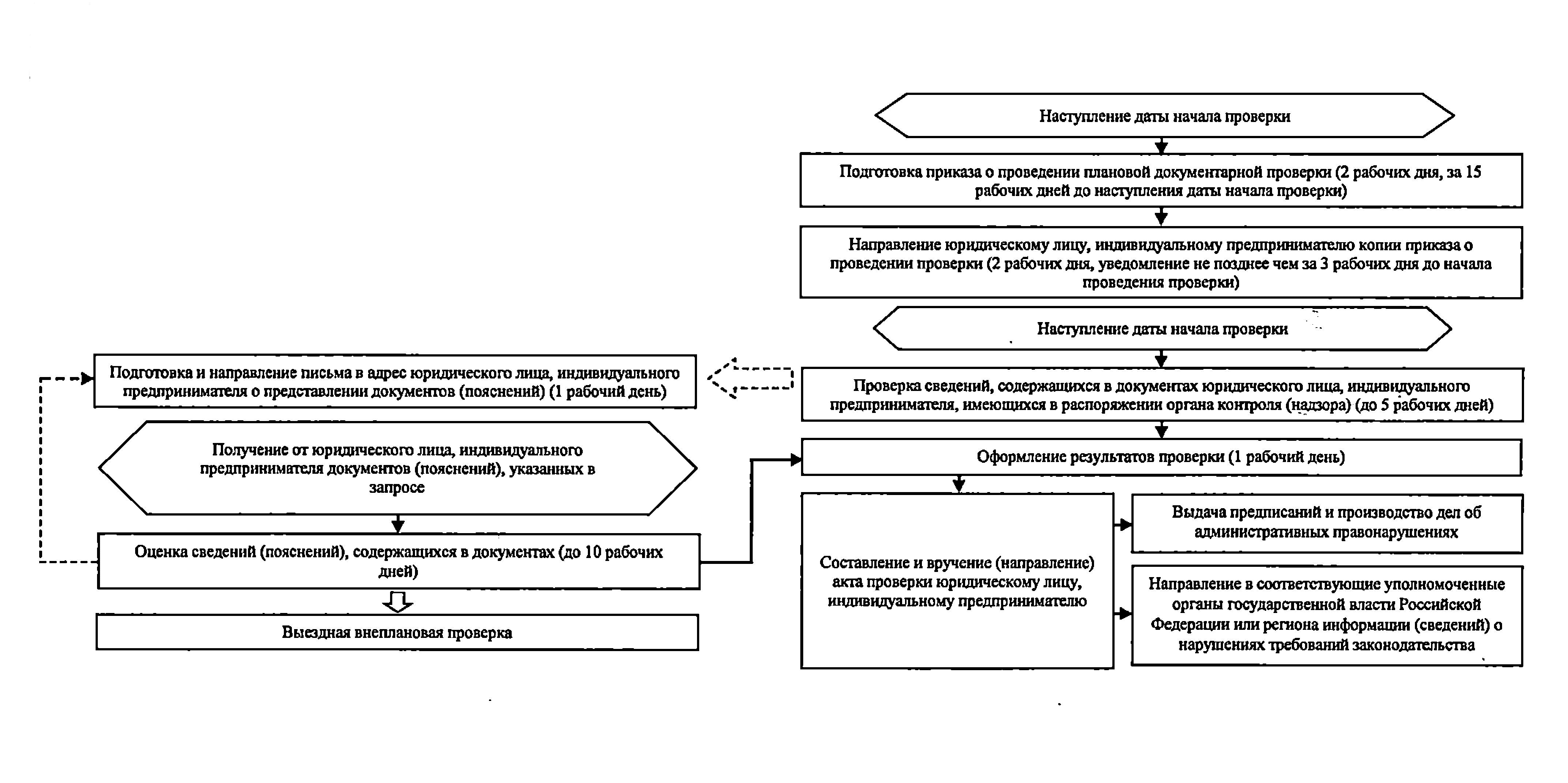 Приложение N 5ПРОВЕДЕНИЕ ПЛАНОВОЙ ВЫЕЗДНОЙ ПРОВЕРКИ ЮРИДИЧЕСКОГО ЛИЦА,ИНДИВИДУАЛЬНОГО ПРЕДПРИНИМАТЕЛЯ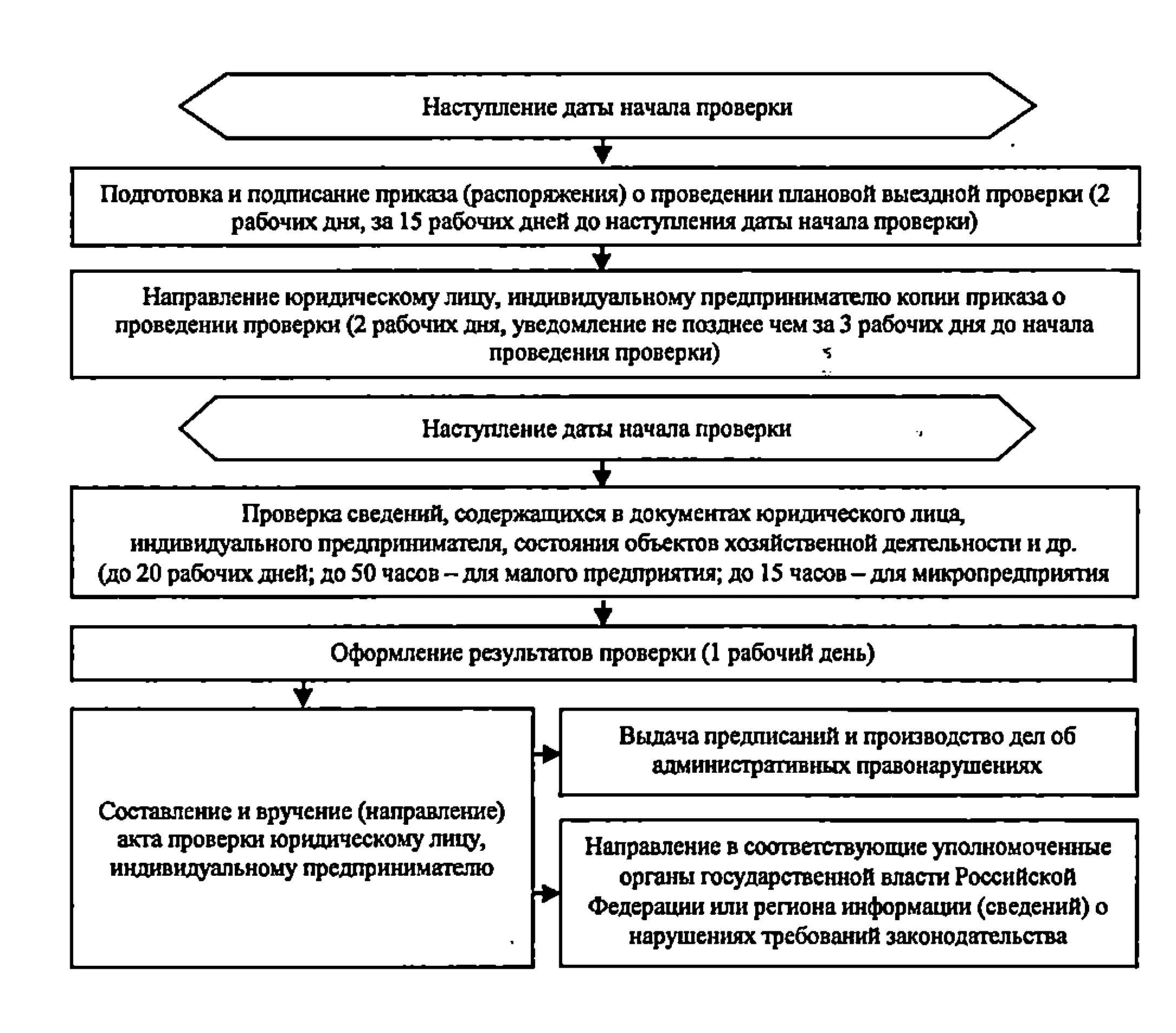 Приложение N 6ПРОВЕДЕНИЕ ВНЕПЛАНОВОЙ ДОКУМЕНТАРНОЙ ПРОВЕРКИ ЮРИДИЧЕСКОГОЛИЦА, ИНДИВИДУАЛЬНОГО ПРЕДПРИНИМАТЕЛЯ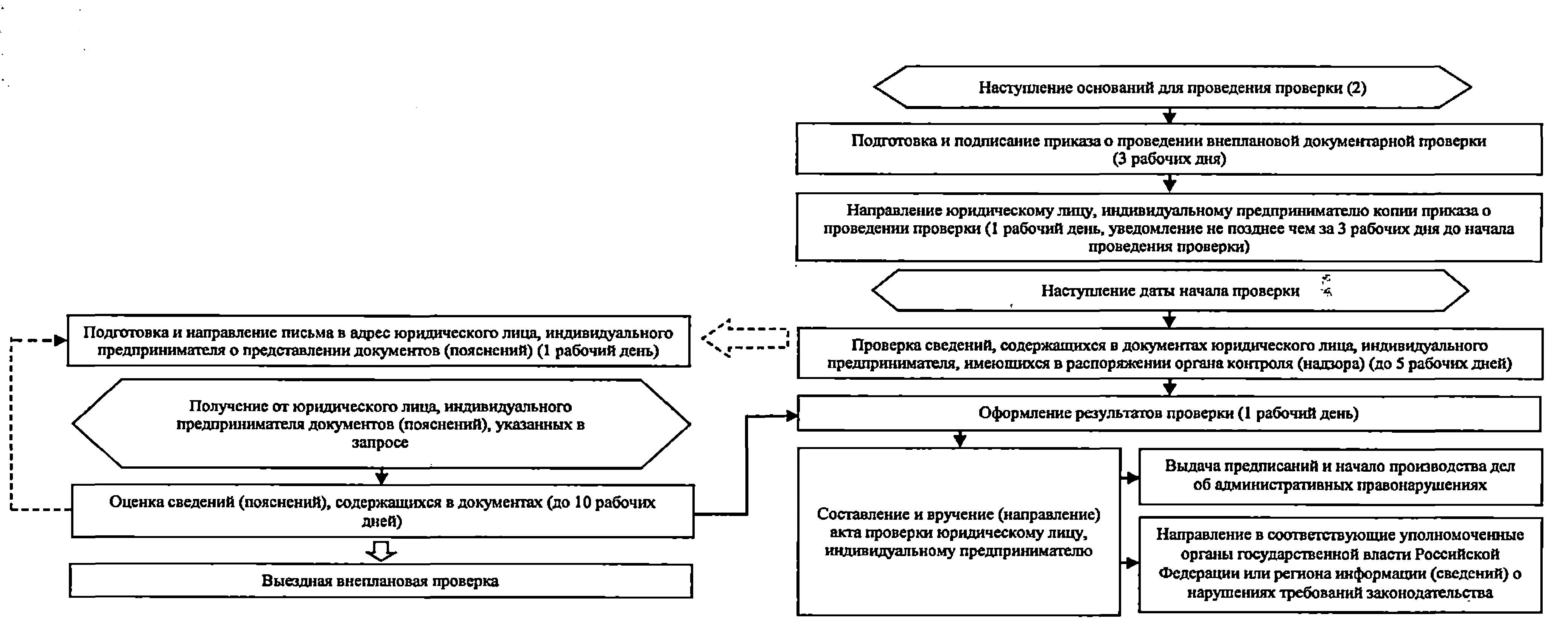 Приложение N 7ПРОВЕДЕНИЕ ВНЕПЛАНОВОЙ ВЫЕЗДНОЙ ПРОВЕРКИ ЮРИДИЧЕСКОГО ЛИЦА,ИНДИВИДУАЛЬНОГО ПРЕДПРИНИМАТЕЛЯ, ЗА ИСКЛЮЧЕНИЕМ ВНЕПЛАНОВОЙВЫЕЗДНОЙ ПРОВЕРКИ ЮРИДИЧЕСКОГО ЛИЦА, ИНДИВИДУАЛЬНОГОПРЕДПРИНИМАТЕЛЯ В СЛУЧАЕ ВОЗНИКНОВЕНИЯ УГРОЗЫ ПРИЧИНЕНИЯИЛИ ПРИЧИНЕНИЯ ВРЕДА ЖИЗНИ, ЗДОРОВЬЮ ГРАЖДАН, ВРЕДАЖИВОТНЫМ, РАСТЕНИЯМ, ОКРУЖАЮЩЕЙ СРЕДЕ, БЕЗОПАСНОСТИГОСУДАРСТВА, А ТАКЖЕ УГРОЗЫ ИЛИ ВОЗНИКНОВЕНИЯ ЧРЕЗВЫЧАЙНЫХСИТУАЦИЙ ПРИРОДНОГО И ТЕХНОГЕННОГО ХАРАКТЕРА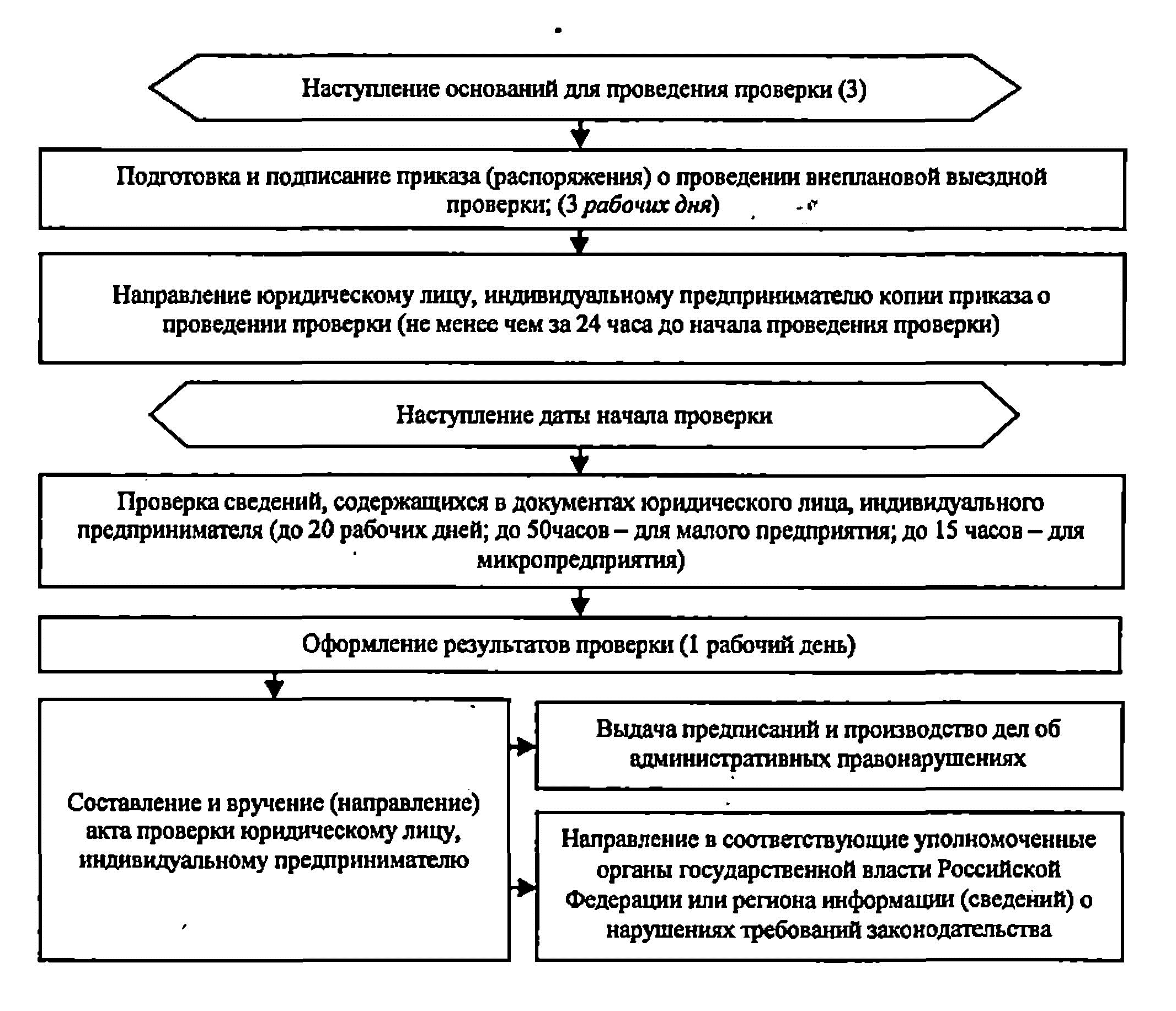 Приложение N 8ПРОВЕДЕНИЕ ВНЕПЛАНОВОЙ ВЫЕЗДНОЙ ПРОВЕРКИ ЮРИДИЧЕСКОГО ЛИЦА,ИНДИВИДУАЛЬНОГО ПРЕДПРИНИМАТЕЛЯ В СЛУЧАЕ ВОЗНИКНОВЕНИЯУГРОЗЫ ПРИЧИНЕНИЯ ИЛИ ПРИЧИНЕНИЯ ВРЕДА ЖИЗНИ, ЗДОРОВЬЮГРАЖДАН, ВРЕДА ЖИВОТНЫМ, РАСТЕНИЯМ, ОКРУЖАЮЩЕЙ СРЕДЕ,БЕЗОПАСНОСТИ ГОСУДАРСТВА, А ТАКЖЕ УГРОЗЫ ИЛИ ВОЗНИКНОВЕНИЯЧРЕЗВЫЧАЙНЫХ СИТУАЦИЙ ПРИРОДНОГО И ТЕХНОГЕННОГО ХАРАКТЕРА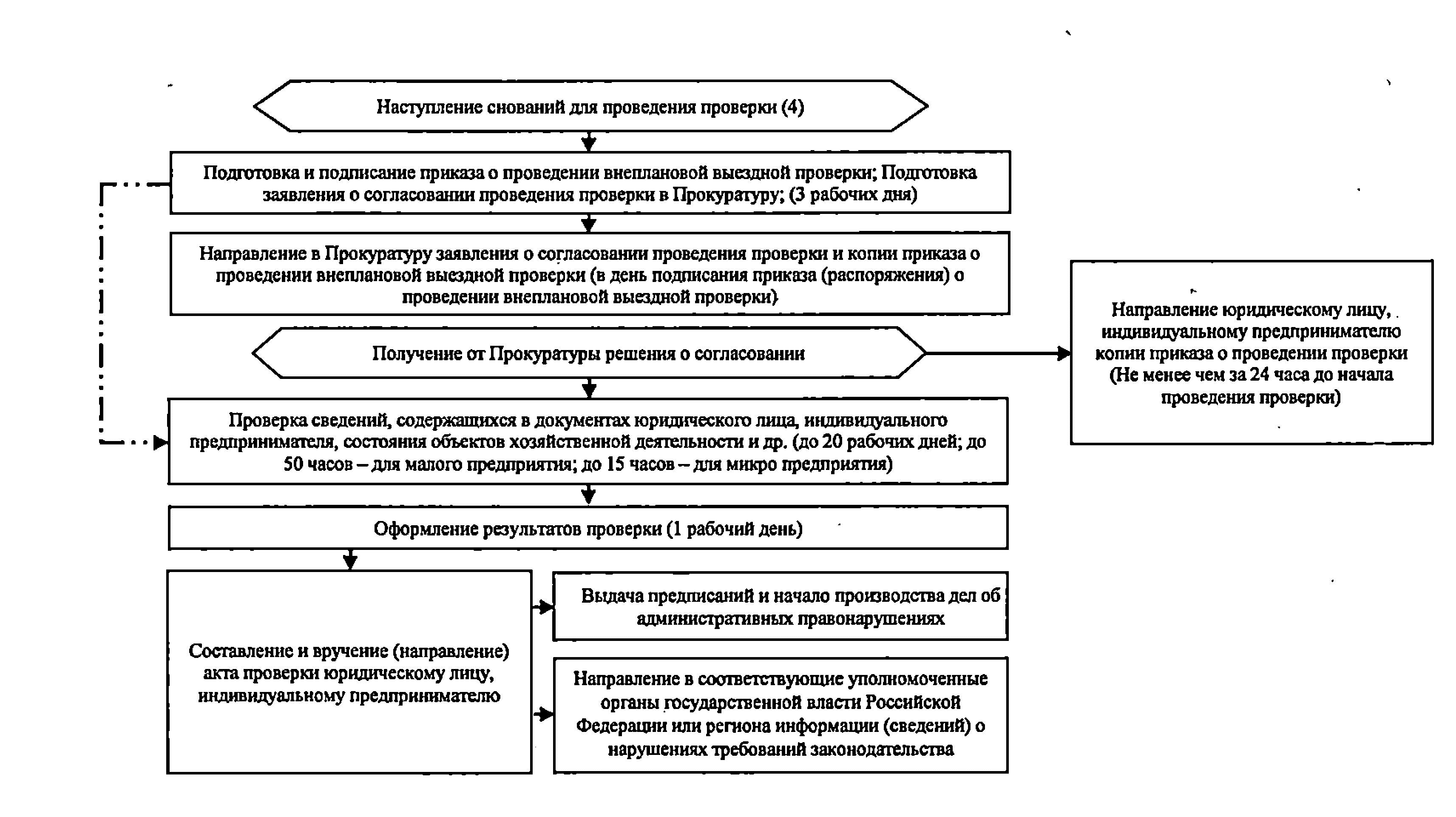 Приложение N 9Условные обозначения к приложениям N 3-8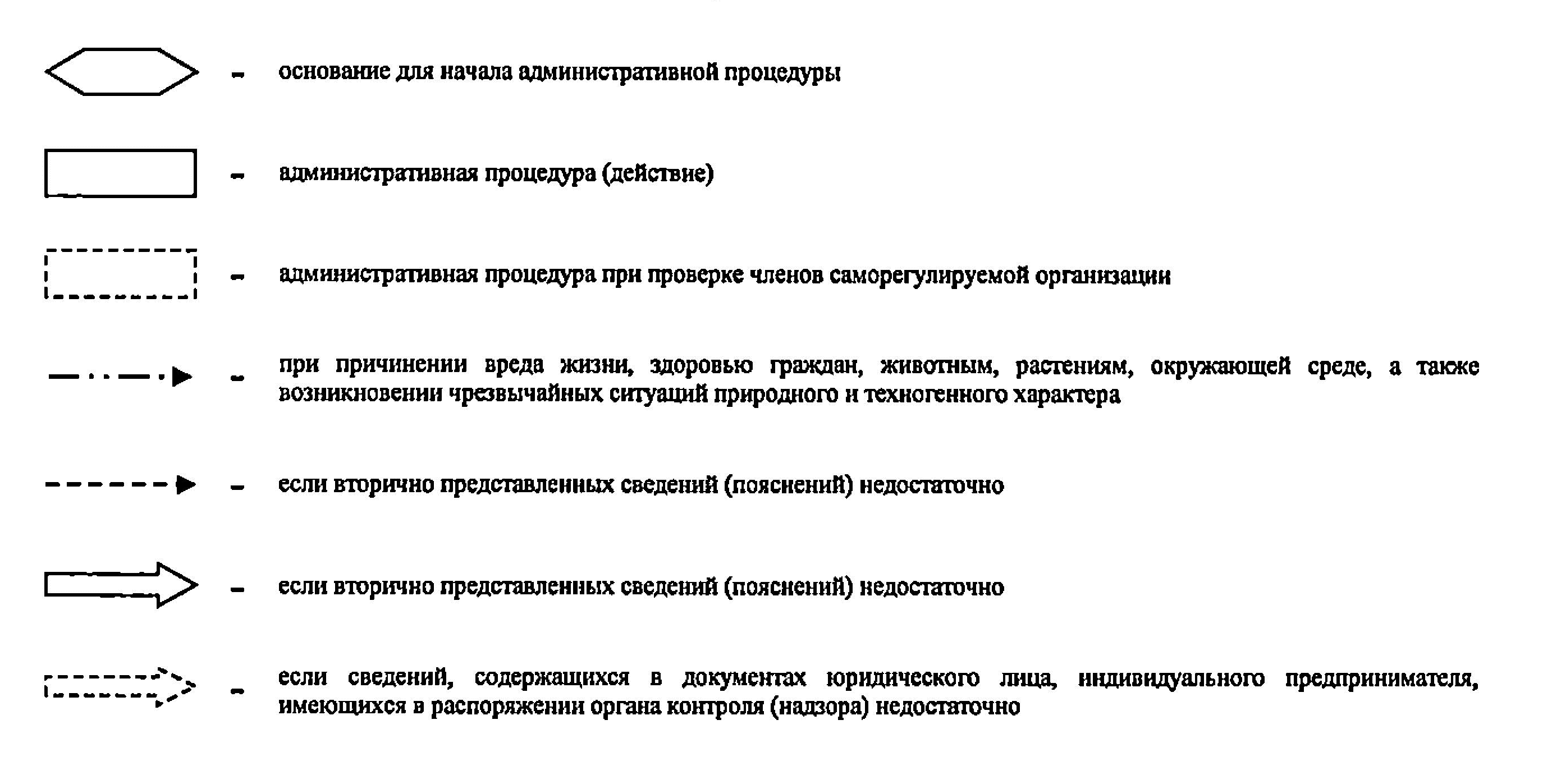 1-1) наступление даты проверки соответствующего юридического лица, индивидуального предпринимателя в ежегодном Плане;2) непредставление возможным при документарной проверке:а) удостовериться в полноте и достоверности сведений, содержащихся в уведомлении о начале осуществления отдельных видов предпринимательской деятельности и иных имеющихся в распоряжении органа государственного контроля (надзора) документах юридического лица, индивидуального предпринимателя;б) оценить соответствие деятельности юридического лица, индивидуального предпринимателя обязательным требованиям без проведения соответствующего мероприятия по контролю;2-1) истечение срока исполнения юридическим лицом, индивидуальным предпринимателем ранее выданного предписания об устранении выявленного нарушения обязательных требований;2) поступление в орган государственного надзора обращений и заявлений граждан, в том числе индивидуальных предпринимателей, юридических лиц, информации от органов государственной власти, органов местного самоуправления, из средств массовой информации о следующих фактах:а) возникновение угрозы причинения вреда жизни, здоровью граждан, вреда животным, растениям, окружающей среде, безопасности государства, а также угрозы чрезвычайных ситуаций природного и техногенного характера;б) причинение вреда жизни, здоровью граждан, вреда животным, растениям, окружающей среде, безопасности государства, а также возникновение чрезвычайных ситуаций природного и техногенного характера;3) приказ руководителя органа надзора, изданный в соответствии с поручениями Президента Российской Федерации, Правительства Российской Федерации и на основании требования прокурора о проведении внеплановой проверки в рамках надзора за исполнением законов по поступившим в органы прокуратуры материалам и обращениям;3-1) истечение срока исполнения юридическим лицом, индивидуальным предпринимателем ранее выданного предписания об устранении выявленного нарушения обязательных требований;2) приказ руководителя органа надзора, изданный в соответствии с поручениями Президента Российской Федерации, Правительства Российской Федерации и на основании требования прокурора о проведении внеплановой проверки в рамках надзора за исполнением законов по поступившим в органы прокуратуры материалам и обращениям;4 - поступление в орган государственного надзора обращений и заявлений граждан, в том числе индивидуальных предпринимателей, юридических лиц, информации от органов государственной власти Российской Федерации, органов государственной власти региона, органов местного самоуправления в регионе, из средств массовой информации о следующих фактах:а) возникновение угрозы причинения вреда жизни, здоровью граждан, вреда животным, растениям, окружающей среде, безопасности государства, а также угрозы чрезвычайных ситуаций природного и техногенного характера;б) причинение вреда жизни, здоровью граждан, вреда животным, растениям, окружающей среде, безопасности государства, а также возникновение чрезвычайных ситуаций природного и техногенного характера.Приложение N 10                              Предписание              об устранении выявленных нарушений обязательных          требований, о проведении мероприятий по предотвращению             причинения вреда окружающей среде, предупреждению              возникновения чрезвычайных ситуаций природного                         и техногенного характера___________________________________________________________________________          (наименование и реквизиты КНО (межрайонного управления                     по экологии и природопользованию)                            Предписание N _________ об устранении выявленных нарушений обязательных требований, о проведении     мероприятий по предотвращению причинения вреда окружающей среде,      предупреждению возникновения чрезвычайных ситуаций природного и                          техногенного характера    "__" _________________ 20___ г.                        ________________        (дата составления)                              (место составления)    На   основании  акта  проверки  от  _______________  20___  г.  N ____,руководствуясь  частью  1  статьи  66 Федерального закона от 10 января 2002года  N  7-ФЗ "Об охране окружающей среды", частью 1 статьи 17 Федеральногозакона  от  26  декабря 2008 года N 294-ФЗ "О защите прав юридических лиц ииндивидуальных предпринимателей при осуществлении государственного контроля(надзора) и муниципального контроля", я, __________________________________                                                        (фамилия,_________________________________, государственный инспектор ______________  инициалы, должностного лица,                              (должность, N и    составившего предписание)                                    дата___________________________________________________________________________                     выдачи служебного удостоверения)                               предписываю:___________________________________________________________________________     (наименование юридического лица, индивидуального предпринимателя,              физического лица, реквизиты юридического лица,___________________________________________________________________________              индивидуального предпринимателя, иные сведения)    Предписание  может  быть  обжаловано  в  установленном законом порядке.    Природопользователь обязан направить информацию о выполнении настоящегопредписания   (с   документами,   подтверждающими   выполнение   настоящегопредписания) в ____________________________________________________________                         (наименование КНО (межрайонного___________________________________________________________________________   управления по экологии и природопользованию) и место его нахождения)не  позднее  пяти  рабочих  дней  по  истечении срока выполнения настоящегопредписания.    За   невыполнение   в   срок   настоящего   предписания   предусмотренаответственность  в  соответствии  с частью 1 статьи 19.5 Кодекса РоссийскойФедерации об административных правонарушениях.____________________________________________________ ____________ _________(фамилия, инициалы, должностного лица, составившего    (подпись)    (дата)                предписание)                                                  М.П.    Предписание получил:__________________ _________________________ __________ ___________________    (должность)     (фамилия, имя, отчество)  (подпись)   (дата вручения)___________________________________________________________________________     (дата и номер документа, подтверждающего полномочия представителя                            юридического лица)    Предписание (направлено по почте): ____________________________________                                (дата, номер заказного письма, уведомления)Приложение N 11                   Заявление (предложение, жалоба)                                              Рекомендуемая форма обращения                                В _________________________________________                                            (наименование органа                                  _________________________________________                                      государственного контроля (надзора))                                  _________________________________________                                           (Ф.И.О. руководителя органа                                  _________________________________________                                      государственного контроля (надзора))                       Заявитель: _________________________________________                                    (фамилия, имя, отчество гражданина                                            (в родительном падеже))                                  _________________________________________                                           (наименование юридического лица)                                  _________________________________________                          Адрес:  _________________________________________                                           (место жительства гражданина,                                  _________________________________________                                         местонахождение юридического лица)                         Заявление (предложение, жалоба)    Изложение сути обращения (заявления, предложения, жалобы)."__" ___________ 20___ года  ________________   ___________________________                              (подпись)                 (Ф.И.О.)Приложение N 12                 Плановое (рейдовое) задание на проведение                плановых (рейдовых) осмотров, обследований___________________________________________________________________________        (полное наименование органа регионального государственного___________________________________________________________________________                            контроля (надзора))___________________________________________________________________________         (межрайонное управление по экологии и природопользованию___________________________________________________________________________             (реквизиты органа регионального государственного                      контроля (надзора) (управления))                        "__" ___________ 20___ года                   Плановое (рейдовое) задание N ______         на проведение плановых (рейдовых) осмотров, обследований                        "__" ___________ 20___ года    На  основании  статьи 13.2  Федерального закона от 26 декабря 2008 годаN  294-ФЗ  "О защите прав юридических лиц и индивидуальных предпринимателейпри  осуществлении  государственного  контроля  (надзора)  и муниципальногоконтроля"   и  в  соответствии  с  квартальным планом проведения проверок имероприятий   по   осуществлению  регионального  государственного  надзора,утвержденным приказом _____________________________________________________                                     наименование КНО (межрайонного___________________________________________  "__" ______ 20___ года N _____управления по экологии и природопользованию)или  приказом  органа надзора, изданным в связи с поступившей информацией онарушениях  обязательных  требований и (или) угрозе негативного воздействияна  окружающую  среду,  не  содержащих  достаточных  данных  для проведениявнеплановой проверки:    1. Провести плановый (рейдовый) осмотр, обследование: _________________                                                         (место проведения___________________________________________________________________________                      планового (рейдового) осмотра,___________________________________________________________________________                           обследования: район,___________________________________________________________________________                            территория, объект)    2.  Назначить  лицом(ми),  уполномоченным(ми)  на  проведение планового(рейдового осмотра, обследования) _________________________________________                                       (фамилия, имя, отчество (в случае,                                             если имеется), должность___________________________________________________________________________         должностного лица (должностных лиц), уполномоченного(ых)___________________________________________________________________________                   на проведение осмотра, обследования)    3. Привлечь к проведению мероприятия следующих лиц (по согласованию):___________________________________________________________________________        (фамилия, имя, отчество (в случае, если имеется), должности___________________________________________________________________________     привлекаемых к проведению проверки представителей территориальных___________________________________________________________________________       органов надзора (контроля), органов местного самоуправления)    4.  Установить,  что настоящий плановый (рейдовый) осмотр, обследованиепроводится с целью: _______________________________________________________                    ________________________________________________________________________________________________________________________________________________________________________________________________________________________________________________________________________________________    Выбрать нужное из нижеследующего перечня: 1. предупреждения, выявления                                              и пресечения несанкциониро-                                              ванного природопользования;                                              2. предупреждения, выявления                                              и пресечения нарушений                                              установленного режима или                                              иных  правил  охраны                                              и  использования  окружающей                                              среды и природных ресурсов                                              на территории;                                              3. предупреждения, выявления                                              и  пресечения нарушений                                              специального режима                                              осуществления  хозяйственной                                              и  иной  деятельности  на                                              прибрежной защитной полосе                                              водного объекта, водоохранной                                              зоны водного объекта;                                              4.  проверки информации                                             (сведений) о нарушениях                                              обязательных требований                                              законодательства в области                                              природопользования и охраны                                              окружающей среды и (или)                                              угрозе негативного                                              воздействия  на окружающую                                              среду (водный объект, недра                                              или др.), поступившей от                                             (реквизиты  поступившей                                              информации).    5. Плановый (рейдовый) осмотр, обследование провести в период:с "__" ___________ 20___ г.   по "__" ___________ 20___ г.    6. Плановое (рейдовое) задание выдал:___________________________ ___________ __________________________________       (должность)           (подпись) (фамилия, имя, отчество (в случае,                                                 если имеется))Приложение N 13                   Акт осмотра, обследования территории___________________________________________________________________________        (полное наименование органа регионального государственного___________________________________________________________________________                            контроля (надзора))___________________________________________________________________________         (межрайонное управление по экологии и природопользованию)___________________________________________________________________________             (реквизиты органа регионального государственного                      контроля (надзора) (управления))                        "__" ________ 20___ года             Акт осмотра, обследования территории N _________                        "__" ________ 20___ года    В соответствии с плановым (рейдовым) заданием: ________________________                                                      (место составления___________________________________________________________________________                               дата, номер,___________________________________________________________________________                           наименование задания)___________________________________________________________________________    Дата и время проведения проверки:"__" ___________ 20___ г. с __ час. __ мин. до __ час. ___ мин.    Продолжительность ___________    Проведено обследование: _______________________________________________                                      (место проведения планового___________________________________________________________________________                            рейдового осмотра,___________________________________________________________________________                 обследования: район, территория, объект)    Лица, проводившие осмотр территории: __________________________________                                                         (Ф.И.О.,___________________________________________________________________________                                должность)___________________________________________________________________________    При проведении осмотра территории присутствовали: _____________________                                                         (Ф.И.О.,___________________________________________________________________________                                должность)___________________________________________________________________________    В ходе осмотра, обследования территории установлено: __________________                                                    (краткая характеристика___________________________________________________________________________   осматриваемой территории; сведения о результатах осмотра территории,       в том числе о выявленных нарушениях обязательных требований,                           об их характеристике;___________________________________________________________________________      сведения о лицах, допустивших нарушения, в случае, если удастся    установить такое лицо; информация о мероприятиях, проводимых в ходе___________________________________________________________________________  осмотра территории: фотографирование, отбор проб и др. (указывать марку  и ключевые параметры фотоаппарата и других технических средств) и т.п.)_________________________________________________________________________________________________________________________________________________________________________________________________________________________________    Прилагаемые документы: ________________________________________________                                             (фотоматериалы,___________________________________________________________________________                                 протоколы___________________________________________________________________________                               отбора проб)____________________________________________________________________________________________________________________________________________________________________________________________________________________________________________________________________________________________________________    Подписи лиц, проводивших осмотр, обследование:                                                   1. _____________________                                                             (подпись)                                                   2. _____________________                                                             (подпись)                                                   3. _____________________                                                             (подпись)                                                   4. _____________________                                                             (подпись)                                                   5. _____________________                                                             (подпись)                                                   6. _____________________                                                             (подпись)                                                   7. _____________________                                                             (подпись)                                                   8. _____________________                                                             (подпись)    Подписи лиц, присутствовавших    при проведении осмотра:                                                   1. _____________________                                                             (подпись)                                                   2. _____________________                                                             (подпись)                                                   3. _____________________                                                             (подпись)                                                   4. _____________________                                                             (подпись)                                                   5. _____________________                                                             (подпись)                                                   6. _____________________                                                             (подпись)                                                   7. _____________________                                                             (подпись)                                                   8. _____________________                                                             (подпись)Приложение N 14                               Фотоматериалы___________________________________________________________________________           (приложение к акту осмотра, обследования на предмет___________________________________________________________________________                   соблюдения природоохранных требований)___________________________________________________________________________N _____________ от "__" ______________ 20__ г.          ┌───────────────────────────────────────────────┐          │                                               │          │                                               │          │                                               │          │              Место для фотографии             │          │                                               │          │                                               │          │                                               │          └───────────────────────────────────────────────┘    Фото N ________________________________________________________________                  (краткая характеристика, местоположение,___________________________________________________________________________                  (географическая привязка), дата съемки)    Составил государственный инспектор ______________ _____________________                                           (подпись)         (Ф.И.О.)    Дата и время проведения проверки:"__" ___________ 20___ г. с __ час. __ мин. до __ час. ___ мин.КонсультантПлюс: примечание.В официальном тексте документа, видимо, допущена опечатка: блок-схема приведена в приложении N 2, а не в приложении N 3.Ф.И.О., должностьАдресТелефон / факс123Карачаев Набиюла Абдулманапович - временно исполняющий обязанности министра367000, Республика Дагестан, город Махачкала, улица Абубакарова, 7367-12-40Алиомаров Марат Магомедович - первый заместитель министра367000, Республика Дагестан, город Махачкала, улица Абубакарова, 7367-27-86Алиханова Марина Анатольевна - статс-секретарь - заместитель министра367000, Республика Дагестан, город Махачкала, улица Абубакарова, 7367-38-59Сайпуллаев Арслан Магомедзапирович - заместитель министра367000, Республика Дагестан, город Махачкала, улица Абубакарова, 7367-29-62Джамалов Шамиль Джахбарович - заместителя министра367000, Республика Дагестан, город Махачкала, улица Абубакарова, 7368-08-70Ф.И.О., должностьАдресТелефон / факс123Темиров Мурад Анварович - начальник Управления367000, Республика Дагестан, город Махачкала, улица Абубакарова, 7367-29-59Трусов Андрей Валентинович - заместитель начальника Управления367000, Республика Дагестан, город Махачкала, улица Абубакарова, 7351-72-52Гаджиев Ахмед Абдулмаликович - заместитель начальника Управления367000, Республика Дагестан, город Махачкала, улица Абубакарова, 7367-29-62Отдел оценки состояния окружающей среды и управления отходамиОтдел оценки состояния окружающей среды и управления отходамиОтдел оценки состояния окружающей среды и управления отходамиАлисултанова Саяд Магомедзагировна - начальник отдела367000, Республика Дагестан, город Махачкала, улица Абубакарова, 7351-72-52Ф.И.О., должностьАдресТелефон / факс123Темиржанов Завур Бижамович - начальник Управления367000, Республика Дагестан, город Махачкала, улица Абубакарова, 7351-84-13Батыраев Абдулкерим Магомедович - заместитель начальника Управления - начальник отдела геологической информации и лицензирования367000, Республика Дагестан, город Махачкала, улица Абубакарова, 7367-29-70Отдел геологического надзораОтдел геологического надзораОтдел геологического надзораШахруев Шамиль Мухтарович - начальник отдела367000, Республика Дагестан, город Махачкала, улица Абубакарова, 7351-72-54Ф.И.О., должностьАдресТелефон / факс123Ибрагимов Гусен Исламович - начальник Управления367000, Республика Дагестан, город Махачкала, улица Абубакарова, 7351-72-56Плакса Денис Сергеевич - заместитель начальника Управления367000, Республика Дагестан, город Махачкала, улица Абубакарова, 7368-29-23Вагидов Завурбек Юнусович - заместитель начальника Управления367000, Республика Дагестан, город Махачкала, улица Абубакарова, 73Отдел охраны объектов животного мира и водных биологических ресурсовОтдел охраны объектов животного мира и водных биологических ресурсовОтдел охраны объектов животного мира и водных биологических ресурсовПатхулаев Магомед Магомедович - начальник отдела367000, Республика Дагестан, город Махачкала, улица Абубакарова, 7351-72-53Отдел оказания государственных услуг в области использования объектов животного мираОтдел оказания государственных услуг в области использования объектов животного мираОтдел оказания государственных услуг в области использования объектов животного мираКазимов Абдулманап Абдулкадырович - начальник отдела367000, Республика Дагестан, город Махачкала, улица Абубакарова, 7351-72-53Отдел развития охотничьего хозяйстваОтдел развития охотничьего хозяйстваОтдел развития охотничьего хозяйстваМагомедов Руслан Османович - начальник отдела367000, Республика Дагестан, город Махачкала, улица Абубакарова, 7368-29-23Отдел особо охраняемых природных территорийОтдел особо охраняемых природных территорийОтдел особо охраняемых природных территорийТагирбеков Кадирбек Фамилбекович - начальник отдела367000, Республика Дагестан, город Махачкала, улица Абубакарова, 7368-29-23Ф.И.О., должностьАдресТелефон / факс123Зубаиров Магомед Зубаирович - начальник Управления367000, Республика Дагестан, город Махачкала, улица Абубакарова, 7351-72-56Отдел водопользованияОтдел водопользованияОтдел водопользованияГасанова Ирина Тариевна - начальник отдела367000, Республика Дагестан, город Махачкала, улица Абубакарова, 7367-27-86Отдел охраны водных объектовОтдел охраны водных объектовОтдел охраны водных объектовГоршков Вадим Владимирович - начальник отдела367000, Республика Дагестан, город Махачкала, улица Абубакарова, 7351-72-56Ф.И.О., должностьАдресТелефон / факс123Асалиев Али Исмаилович - руководитель Центрального межрайонного управления по экологии и природопользованию367000, Республика Дагестан, город Махачкала, улица Абубакарова, 7367-72-86Хакимов Гаджимурад Османович - руководитель Северного межрайонного управления по экологии и природопользованию368120, Республика Дагестан, город Кизилюрт, улица Гагарина, 40б(87234) 2-10-30Велиев Рамиз Кадырович - руководитель Южного межрайонного управления по экологии и природопользованию368600, Республика Дагестан, город Дербент, улица Пушкина, 31Ибрагимов Магомед Исламович - руководитель Горного межрайонного управления по экологии и природопользованию368320, Республика Дагестан, Левашинский район, село Леваши, улица Молодежная, 17Подготовка проекта ежегодного плана проведения плановых проверок (далее - План) и направление его в органы прокуратуры (до 1 сентября года, предшествующего году проведения плановых проверок)Доработка и утверждение Плана с учетом предложений органов прокуратуры, в том числе согласование с заинтересованными органами контроля (надзора). Направление утвержденного Плана в органы прокуратуры (до 1 ноября года, предшествующего году проведения плановых проверок)Размещение утвержденного Плана на сайте КНО региона в сети "Интернет" (до 31 декабря года, предшествующего году проведения плановых проверок)КонсультантПлюс: примечание.Нумерация пунктов дана в соответствии с официальным текстом документа.Содержание предписанияСрок исполненияОснование выдачи предписания